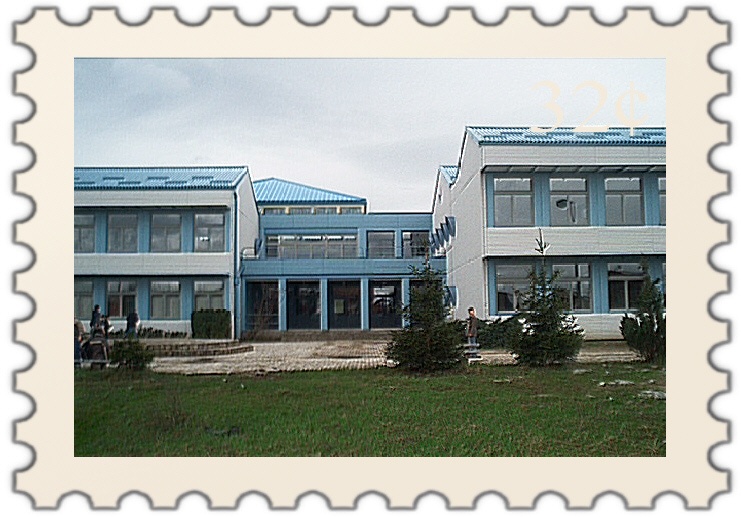 KURIKULUMSUNJA     2014./2015.SADRŽAJŠetnja Sunjom...........................................................................3Osnovna škola Sunja.................................................................4Knjižnica OŠ Sunja...................................................................5Kurikulum 2014/2015...............................................................8Tablice dodatne, dopunske i izborne nastave.......................10-13Dodatna nastava....................................................................14-33Dopunska nastava.................................................................34-58Izborna nastava.....................................................................59-63Slobodne aktivnosti..............................................................64-89Školski projekti ...................................................................90-108Terenska nastava, ekskurzije..............................................109-122Pedagoški kutak.....................................................................123Zakonske odrednice...............................................................126ŠETNJA  SUNJOMSunja se prostire na rubu prisavske ravnice, duž viših obala rječice Sunje, uz cestu Sisak-Hrvatska Dubica-Hrvatska Kostajnica.Sunja potječe još iz rimskog doba, pod nazivom Usa. Sunja je bila nadaleko poznato trgovačko središte. To sve potvrđuje i povelja Marije Terezije kojom Sunja dobiva status slobodnog Kraljevskog mjesta. Sunja je značajno željezničko čvorište. Važno mjesto u povijesti Sunje zauzima  i crkva sv. Marije Magdalene (1744.). Za vrijeme II. svjetskog rata skinuta su zvona crkve, da bi se pretopila u oružje. 1925. godine podižu se nova zvona i otkriva se spomenik kralju Tomislavu. Važan dio sunjske povijesti čine njeni mlinovi. Mnogo je sudbina zapisano na zidovima tih starih građevina, mnogo brašna izmljeveno i mnogo suza isplakano. Oni su vezali ljude i njihove sudbine. Mlin ˝Batinar˝ danas Šeranov mlin, dobio je ime po tome što su u njemu za vrijeme Turaka batinali ljude. 1899. godine izgrađen je tzv. ˝Kostin mlin˝, koji je u početku bio vodeni mlin, sa tri para kamenja. Zadružni tzv. ˝Kozarićev˝ mlin je u vlasništvu 260 ketuša, od kojih je svaki imao najmanje dva sata rada mlina bez ušura. Zadruga je održavala branu i kuću, a ketuši mlinski mehanizam.Sunja je imala četiri godišnja sajma: Sv. Josip, Sv. Marija Magdalena, na ˝Posvetilo˝ i ˝Miholje˝, kao i svakog petka. Nekada je u Sunji bila mljekara, sirana, sodara, tvornica kože, pilane, kao i veliki broj raznovrsnih obrta.Danas su općini Sunja živi 7367 stanovnika koji većinom žive od poljoprivrede.OSNOVNA ŠKOLA SUNJAU povijesti Sunje škola se prvi put spominje 1802.godine, kada ju je pohađalo 30 učenika. Zbog preustroja, škola je ukinuta da bi ponovno započela s radom 1827. godine. Djevojačka škola otvorena je u Sunji 1872. i radi do 1889.godine. kada je s Dječačkom spojena u jednu. Iz 1827. godine potječu i prvi pisani spomenici o školstvu. U razdoblju od 1912. do 1927. godine radila kao Zanatsko-trgovačka škola koju je završilo približno 400 učenika.Školska zgrada, koja je prema potrebama dograđivana, u potresu 1967. godine znatno je oštećena i morala se izgraditi nova na današnjoj lokaciji. Premda je zgrada nova, odmah nakon useljenja 1982. godine počeo je prokišnjavati krov.Tijekom Domovinskog rata, zbog blizine tadašnje crte bojišnice (približno 500m), u školskoj godini 1991./1992. je 140 učenika i njihovih nastavnika boravilo u Gušću i Kratečkom, svakodnevno prelazeći Savu skelom. Tako je bilo sve do školske godine 1994./1995. Premda je zgrada bila u lošem stanju, nastavu je pohađalo 450 učenika, od kojih je veliki broj bio naseljenika iz BiH.Nakon 18 izravnih pogodaka tijekom Domovinskog rata stanje se znatno pogoršalo. 2003. godine započinje temeljita obnova škole.Danas OŠ Sunja pohađa 286  učenik u 16 razrednih odjela (8 razredne nastave i 8 predmetne nastave), od toga je čak 196 učenika putnika. Škola ima 46 zaposlenika.Ravnatelj: Stjepan KoškovićKNJIŽNICA OŠ SUNJASudbinu škole prati i školska knjižnica. Knjige su vjerno čuvane, a većina njim tijekom rata bila je spremljena u prostoriju pokraj kotlovnice – gdje su i preživjele. Iako je školska zgrada popravljana uz pomoć zaposlenika škole i tadašnjih prosvjetnih struktura u Sisku, problemi prokišnjavanja nisu se mogli riješiti. Uništen je namještaj, zidovi, podovi, nastavna sredstva i oprema te je postojala stalna opasnost od strujnog udara u vlažnim utičnicama i prekidačima.Godine 2003. učenje je opet izvan doma – u Komarevu, ali ovaj put zbog obnove škole. Knjige su privremeno bile preseljene u zgradu Općine Sunja da bi u ožujku 2004. bile vraćene, kad se i učenici napokon vraćaju u svoju, novu, lijepu i prostranu školu.Blaženka Gašparović knjižničarka je koja je u ovoj knjižnici dočekala svoju mirovinu, ali i koja je, zajedno sa zaposlenicima ove škole, proživjela strahote rata i uništavanja. U knjižnici OŠ Sunja aktivnosti i događanja vrlo su raznovrsni. Ova školska knjižnica vrlo je posjećivana. Većina učenika OŠ Sunja ima lijepu naviku svakodnevnog navraćanja u knjižnicu. Učenici svraćaju svaki odmor da bi prelistavali razne knjige (većinom iz referentne zbirke), čitali dječje časopise (čiji su novi brojevi uvijek izloženi i dostupni učenicima), da bi se igrali raznim društvenim igrama, kartali didaktičkim kartama ili, jednostavno, međusobno se družili. Svoje slobodne sate i vrijeme do početka nastave ili vrijeme poslije nastave do polaska autobusa također provode u knjižnici.Osim nabrojenih aktivnosti, svoje vrijeme slobodno od nastave neki učenici rabe da bi napisali domaću zadaću ili uz pomoć literature i knjižničara pišu seminarske radove, referate ili rade plakate. Učenici se tako uče snalaziti u knjižnici, među knjigama i u moru informacija te se potiču na suradnju s knjižničarom i na traženje odgovora i pomoći u knjižnici čime pak stječu naviku i slobodu dolaženja.Osim tih svakodnevnih aktivnosti u knjižnici, svi se blagdani, praznici i ostali važniji datumi prigodno obilježavaju. Prigodno obilježavamo mjesec knjige, a u tradiciju uvodimo i malu božićnu radionicu. Djeca različite dobi i članovi mladih knjižničara za knjižnicu izrađuju razne božićne ukrase od kolaža, a pod vodstvom knjižničarke, djeca su izrađivala i ukrase od voska.Valentinovo je također dan koji uredno pobuđuje aktualna događanja u knjižnici. Također već tradicionalno, izrađuju se kutije (u službi poštanskog sandučića) u koje učenici ubacuju ljubavna pisma i poruke. Najbolji sastavci i pisma svake se godine nagrađuju simboličnim (slatkim) poklonom. Knjižnica se prigodno ukrašava, a srcima, porukama, pjesmama i prigodnim sadržajem kite ju učenici svih dobi i mladi knjižničari.Mladi knjižničari svakodnevni su gosti, ali i domaćini naše školske knjižnice. Oni stariji članovi pomažu mlađima u snalaženju među knjigama. Jedni drugima pomažu i jedni druge uče knjižničarskom poslu. Svojom svakodnevnom prisutnošću i uvijek znatiželjnim pogledima i pitanjima, u knjižnici djeca uče o knjižničnom poslovanju, klasifikaciji knjiga i svemu ostalome vezanome uz knjige i knjižnicu.Knjižnica je i često mjesto nastave. Osim upoznavanja s knjižnicom, knjigama, rasporedom polica, pravilima ponašanja i svime ostalim u knjižnici, učenici često dolaze sa svojim učiteljima ili predmetnim nastavnicima u knjižnicu da bi održali sat. Poneki se satovi lektire također ostvaruju u školskoj knjižnici (čime se također ostvaruje knjižnični odgoj i obrazovanje).Učenici se svakodnevno potiču se na uporabu pravopisa, atlasa i drugih priručnika, posebno onda kad se pri raznim igrama pojave takva pitanja. Učenike upućujemo i da se učlane u Narodnu knjižnicu te da ju prihvate kao ustanovu koju mogu posjećivati i izvan školske satnice.U našoj je knjižnici uvijek veselo i puno gostiju. Rado se družimo, zajedno istražujemo i učimo. Izmjenjujemo kreativne ideje za obilježavanje važnih dana u godini te smišljamo nova događanja i aktivnosti.ŠKOLSKI KURIKULUM ZA 2014. /15.Školski kurikulum  za 2014./15. utvrđujemo u skladu s Nacionalnim okvirnim kurikulumom, analizom realizacije prošlogodišnjeg kurikuluma,  razvojnim planom škole, kadrovskim i stručnim mogućnostima.Dodatna nastava je oblik rada koji se u školi organizira za darovite učenike kroz razvijanje logičkog razmišljanja i zaključivanja ujedno i kao priprema za natjecanja.Dodatna nastave organizirana je za učenike iz matematike od 1.do 8. razreda; hrvatskog jezika, biologije, fizike i kemije za učenike 8. razreda i engleskog jezika od 4. do 8. raz.Dopunska  nastava je posebni odgojno-obrazovni program koji se odnosi na učenika ili skupinu učenika koji ne prate redoviti nastavani program s očekivanom razinom uspjeha i ima za cilj pomoć u učenju i nadoknađivanju znanja, stjecanja sposobnosti i vještina iz određenih nastavnih područja. Dopunska nastava organizirana je za sve učenike iz matematike od 1.do 8. razreda, hrvatskog jezika od 1. do 8. razreda, učenike iz engleskog jezika 4. do 8. razreda, kemije 7. i 8. razreda.Izvannastavne aktivnosti  omogućavaju okupljanje učenika u interesnim skupinama izvan redovite nastave i  razvoj kreativnosti i  motiviranje  za učenje u slobodnijim okruženjima, te uz ispunjavanje slobodnog vremena imaju i ulogu  sprječavanja  društveno neprihvatljivog ponašanja. Učenici se u 1. razredima mogu uključiti u polivalentne skupine, u  ostalim nižim razredima djeluju i sportske skupine, dramsko recitatorske, kreativne radionice, pjevački zbor. U višim razredima učenici se mogu uključiti u   literarnu skupinu, kreativnu – U carstvu riječi, ekologe, sportske skupine, pjevački zbor i početno učenje klavira.U izvanučioničkoj nastavi     ostvaruju se  programski sadržaji izvan škole kroz izlete, ekskurzije, odlaske u kina, kazališta, galerije i druge ustanove, terenska nastava, škola u prirodi uz ostvarivanje nastavnih sadržaja u neposrednoj stvarnosti čime je  omogućena  suradnja s lokalnom zajednicom koja osigurava niz stručnih oblika  poučavanja.  Planiranjem i realizacijom programa u izvanučioničkoj  nastavi   osigurava se učenje otkrivanjem u neposrednoj životnoj stvarnosti, susret s prirodnom i kulturnom okolinom te ljudima koji u njoj žive.DOPUNSKA NASTAVA UKUPNO - SATI I UČENIKAplanirani broj učenika	realizirani broj učenika	planirani broj sati tjedno	realizirani broj sati 	naziv dopunske nastave	ime i prezime voditelja3		0	1	0	MATEMATIKA  	Željka Šporčić5		0	1	0	Matematika	Gordana Dragičević5		0	1	0	hrv. jezik	JASNA LUKAČEVIĆ4		0	1	0	matematika	Jadranka Kristić4		0	1	0	Matematika	IRENA JOVANOVIĆ7		0	1	0	HRVATSKI JEZIK	Nikolina Javornik5		0	1	0	HRVATSKI JEZIK  	MIRJANA LONČAREVIĆ10		0	1	0	Engleski jezik -	Hrvoje Augustin9		0	1	0	MATEMATIKA	VESNA ŽLOF5		0	1	0	ENGLESKI JEZIK	JASNA KRAPLJAN10		0	1	0	HRVATSKI JEZIK	GORDANA VLADIĆ10		0	1	0	HRVATSKI JEZIK	GORDANA VLADIĆ10		0	1	0	Matematika	Ksenija Lađević Tomljenović10		0	1	0	Matematika	Ksenija Lađević Tomljenović10		0	1	0	HRVATSKI JEZIK 5	Gordana Vladić10		0	1	0	HRVATSKI JEZIK 7	Gordana Vladić			planirani broj učenika	realizirani broj učenika	planirani broj sati tjedno	realizirani broj sati 	naziv dopunske nastave	ime i prezime voditelja6		0	1	0	HRVATSKI JEZIK 6	MACA TUSTANIĆ7		0	1	0	HRVATSKI JEZIK 8	MACA TUSTANIĆ5		0	2	0	Geografija 7 i 8	Jandro Hodobaša10		0	2	0	MATEMATIKA5	KATICA BRLEKOVIĆ10		0	2	0	MATEMATIKA 8	KATICA BRLEKOVIĆ10		0	1	0	ENGLESKI JEZIK 5	Ilija Potkonjak10		0	1	0	ENGLESKI JEZIK 6	Ilija PotkonjakSveukupno 175		0	26	0DODATNA NASTAVA UKUPNO - SATI I UČENIKAplanirani broj učenika	realizirani broj učenika	planirani broj sati tjedno	realizirani broj sati 	naziv dodatne nastave	ime i prezime voditelja5		0	1	0	MATEMATIKA.	Jasna Lukačević5		0	1	0	hrvatski jezik	Nikolina Javornik6		0	1	0	MATEMATIKA	Željka Šporčić3		0	1	0	matematika	Mirjana Lončarević6		0	1	0	Matematika	Irena Jovanović10		0	2	0	POVIJEST	Marjana Glavinić7		0	1	0	priroda i društvo	Vesna Žlof10		0	1	0	Matematika 7	Ksenija Lađević10		0	1	0	Matematika - 6	Ksenija Lađević8		0	2	0	Matematika  8. raz	Katica Brleković10		0	2	0	Matematika  5 raz	Katica Brleković9		0	1	0	Matematika4	Gordana Dragičević8		0	2	0	engleski jezik	Jasna Krapljan6		0	1	0	njemački jezik	Ivana Zovkić Majnarić14		0	1	0	engleski jezik	Ilija Potkonjak9		0	1	o	matematika	Gordana Dragičević6		0	1	0	fizika	Goran MalnarSveukupno 132		0	21	0IZBORNA NASTAVA UKUPNO - SATI I UČENIKAplanirani broj učenika	realizirani broj učenika	planirani broj sati tjedno	realizirani broj sati 	naziv izborne nastave	ime i prezime voditelja	90	0	20	0	NJEMAČKI JEZIK (4.-8.r.) Ivana  Zovkić Majnarićplanirani broj učenika	realizirani broj učenika	planirani broj sati tjedno	realizirani broj sati 	naziv izborne nastave	ime i prezime voditelja	120	0	10	0	VJERONAUK	Gordana Brlekovićplanirani broj učenika	realizirani broj učenika	planirani broj sati tjedno	realizirani broj sati 	naziv izborne nastave	ime i prezime voditelja	175	0	20	0	INFORMATIKA 5-8	Ivan Komaracplanirani broj učenika	realizirani broj učenika	planirani broj sati tjedno	realizirani broj sati 	naziv izborne nastave	ime i prezime voditelja	235	0	22	0	VJERONAUK	GORDANA BRKANAC	sveukupno	655	0	54	0DODATNA NASTAVADODATNA NASTAVA - PLANnaziv dodatne nastave        Hrvatski jezik 1.raz.	ime i prezime voditelja	Nikolina Javornikplanirani broj učenika	5planirani broj sati tjedno	1ciljevi dodatne nastave	usavršiti čitanje i pisanje darovitijih učenika, dramatizirati tekstove i uvježbavati izražajno čitanjenačin realizacije dodatne nastave	Rad u paru,skupni rad,dokazivanje ,izlaganje,demonstracijske aktivnosti-praktične izražajne i intelektualne te učenje kroz igru.vremenski okviri dodatne nastaveTijekom nastavne godine 2014./ 2015. osnovna namjena dodatne nastave	Rad s darovitim učenicima,korištenje stečenih znanja i vještina u svakodnevnom životutroškovnik detaljni za dodatnu nastavuDodatni listići i ostali pribor za rad-100,00kn.način vrednovanja dodatne nastave   Opisno vrednovanje postignuća učenika u skladu s rezultatima,ciljevima ,zadaćama i sadržajima dodatne nastavenačin korištenja rezultata vrednovanja dodatne nastave	Prezentacija učeničkih radova,razredna natjecanja te poticanje darovitih učenika na daljne sudjelovanje u dodatnoj nastavi.DODATNA NASTAVA - PLANnaziv dodatne nastave:        MATEMATIKA 2.a raz.	ime i prezime voditelja:Željka Šporčićplanirani broj učenika:	6planirani broj sati tjedno:	1ciljevi dodatne nastave:	produbiti i aktivirati kongitivne sposobnosti učenika,razvijati kod učenika sposobnost rješavanja složenih matematičkih zadatakanačin realizacije dodatne nastave:	rad u paru,skupni rad,dokazivanje ,izlaganje,demonstracijske aktivnosti-praktične izražajne i intelektualne te učenje kroz igru.vremenski okviri dodatne nastave:tijekom nastavne godine osnovna namjena dodatne nastave:	rad s darovitim učenicima,korištenje stečenih znanja i vještina u svakodnevnom životu,brže i kvalitetnije rješavanje zadataka, te proširivanje matematičkog znanja.troškovnik detaljni za dodatnu nastavu:dodatni listići i ostali pribor za rad-100,00kn.način vrednovanja dodatne nastave:   opisno vrednovanje postignuća učenika u skladu s rezultatima,ciljevima ,zadaćama i sadržajima dodatne nastave.Priprema za natjecanje najuspješnijih učenikanačin korištenja rezultata vrednovanja dodatne nastave:	prezentacija učeničkih radova,razredna natjecanja te poticanje darovitih učenika na daljne sudjelovanje u dodatnoj nastaviDODATNA NASTAVA - PLANnaziv dodatne nastave      Matematika       	ime i prezime voditelja	 Mirjana Lončarevićplanirani broj učenika	3planirani broj sati tjedno	1ciljevi dodatne nastave	Individualni rad s učenicima koji pokazuju izniman interes za više sadržaja iz matematike. Razvijanje ljubavi prema matematicinačin realizacije dodatne nastave	Prema planu i programu.vremenski okviri dodatne nastave	Tijekom nastavne godine-jedan sat tjedno.osnovna namjena dodatne nastve	Proširiti znanje i vještine.troškovnik detaljni za dodatnu nastavu	preslikavanje dodatnih sadržaja-način vrednovanja dodatne nastve	Individualno praćenje učenika.način korištenja rezultata vrednovanja dodatne nastave	Poboljšati već usvojena  znanjaDODATNA NASTAVA – PLAN  DODATNa NASTAVa : MATEMATIKA	IME I PREZIME VODITELJA:  IRENA JOVANOVIĆRAZRED: 3.aPLANIRANI BROJ UČENIKA :  6PLANIRANI BROJ SATI TJEDNO:   1CILJEVI DODATNE NASTAVE:   Osposobiti učenike za samostalno rješavanje težih matematičkih problema, poučavati učenike životno bitnim znanjima, vještinama i navikama,  zavoljeti matematiku.NAČIN REALIZACIJE DODATNE NASTAVE:  Individualni rad, rad u paru, timski rad, prezentacije,VREMENSKI OKVIRI DODATNE NASTAVE :   jedan sat tjedno  tijekom nastavne godine 2014./2015.OSNOVNA NAMJENA DODATNE NASTAVE: Poticati ambicioznost i upornost u radu tako da se razvija matematičko mišljenje, proširiti znanja, razvijati pozitivne osobine, ljubav prema matematiciDETALJNI TROŠKOVNIK ZA DODATNU NASTAVU:	100 kn za edukativne igre i radni materijalNAČIN VREDNOVANJA DODATNE NASTAVE : Pismeno i usmeno praćenje i vrednovanjeNAČIN KORIŠTENJA REZULTATA  DODATNE NASTAVE: Napredak  u nastavi, postizanje što boljih rezultata, interes za predmet, te uporaba znanja u životu.DODATNA NASTAVA - PLANnaziv dodatne nastave	POVIJEST	ime i prezime voditelja	 Marjana Glavinićplanirani broj učenika	10planirani broj sati tjedno	2ciljevi dodatne nastave	Utvrditi i proširiti znanja učenika koji su uključeni u dodatnu nastavu iz nastavnog predmeta povijest.način realizacije dodatne nastave	Izrada maketa raznih povijesnih objekata. Vježbe pokazivanja snalaženja na zidnoj karti. Individualni i grupni oblik rada.vremenski okviri dodatne nastave	od 5.9.2014.-15.6.2014.osnovna namjena dodatne nastve	Osnovno prikazivanje alodija i selišta, tj.izrada njihovih maketa na ravnoj ploči od stiropora, a sve u cilju stjecanja trajnih znanja.troškovnik detaljni za dodatnu nastavu	Stiropor,karton, flomasteri 150 kn.način vrednovanja dodatne nastve	Pismeno i opisno.način korištenja rezultata vrednovanja dodatne nastave	Na temelju pokazanih rezultata uočiti propuste i nedostatke u procesu dodatne nastave.DODATNA NASTAVA – PLAN naziv dodatne nastave     Matematika 8. raz	        ime i prezime voditelja	 KATICA BRLEKOVIĆplanirani broj učenika	10planirani broj sati tjedno	2ciljevi dodatne nastave	Stjecanje šire obrazovne osnove potrebne za lakše razumjevanje i usvajanje drugih sadržaja, osposobljavanje za nastavak školovanja i primjenu usvojenog znanja u svakodnevnom životu. Razvijanje pojmovnog i apstraktnog mišljenja te logičkog zaključivanja.način realizacije dodatne nastave	Individualni rad i rad u skupini .vremenski okviri dodatne nastave	Tijekom školske godine.osnovna namjena dodatne nastve	Produbljivanje znanja i razvijanje interesa za matematičku znanost.troškovnik detaljni za dodatnu nastavu	Papir za fotokopiranje, hamer, flomasteri itd.	100 knnačin vrednovanja dodatne nastve	Pismeno praćenje tijekom školske godinenačin korištenja rezultata vrednovanja dodatne nastave	Korištenje znanja u redovnoj nastavi i za natjecanja u ¸				školi i izvan škole.DODATNA NASTAVA – PLANnaziv dodatne nastave      Matematika57 raz	        ime i prezime voditelja	          Katica Brlekovićplanirani broj učenika	8planirani broj sati tjedno	2ciljevi dodatne nastave	Stjecanje šire obrazovne osnove potrebne za lakše razumjevanje i usvajanje drugih saržaja. Razvijanje pojmovnog i apstraktnog mišljenja te logičkog zaključivanjanačin realizacije dodatne nastave	Rad u skupini 1 sat tjedno.vremenski okviri dodatne nastave	Tijekom školske godine.osnovna namjena dodatne nastve	Produbljivanje znanja i razvijanje interesa za matematiku.troškovnik detaljni za dodatnu nastavu	Papir za fotokopiranje , hamer papir za izradu plakata, flomasteri, markeri itd. 100knnačin vrednovanja dodatne nastve	Pismeno praćenje tijekom šk.godine i korištenje istog u redovnoj nastavi.način korištenja rezultata vrednovanja dodatne nastave	Korištenje rezultata kroz natjecanja ( školsko i izvanškolsko)DODATNA NASTAVA – PLANnaziv dodatne nastave         Matematika 7.r.	             ime i prezime voditelja	Ksenija Lađević Tomljenovićplanirani broj učenika	10planirani broj sati tjedno	1ciljevi dodatne nastave	Usvajanje matematičkih znanja potrebnih za razumjevanje pojava i zakonitosti u prirodi i društvu, stjecanje šire obrazovne osnove potrebne za lakše razumjevanje drugih sadržaja iz drugih društvenih i prirodnih znanostinačin realizacije dodatne nastave	nastava prema smjernicama kurikulumavremenski okviri dodatne nastave	tijekom školske godine 2014/15.osnovna namjena dodatne nastve	produbljivanje znanja i razvijanje interesa za matematičke znanostitroškovnik detaljni za dodatnu nastavu	papir za fotokopiranje-100kn	hamer papir	flomasteri i markeri-50kn	potrošni materijal-200kn	troškovi natjecanjanačin vrednovanja dodatne nastve	pismeno pračenje tijekom školske godine i vrednovanje po tabelarnim vrijednostima prosudbenog povjerenstva.način korištenja rezultata vrednovanja dodatne nastave	kroz zajednički rad poticati individualnost ali i pripadnost grupi. Poticati učenike da sami odrede vrijednost svog sudjelovanja u grupi.DODATNA NASTAVA – PLANnaziv dodatne nastave         Matematika 6.r.	             ime i prezime voditelja	Ksenija Lađević Tomljenovićplanirani broj učenika	10planirani broj sati tjedno	1ciljevi dodatne nastave	Usvajanje matematičkih znanja potrebnih za razumjevanje pojava i zakonitosti u prirodi i društvu, stjecanje šire obrazovne osnove potrebne za lakše razumjevanje drugih sadržaja iz drugih društvenih i prirodnih znanostinačin realizacije dodatne nastave	nastava prema smjernicama kurikulumavremenski okviri dodatne nastave	tijekom školske godine 2014/15.osnovna namjena dodatne nastve	produbljivanje znanja i razvijanje interesa za matematičke znanostitroškovnik detaljni za dodatnu nastavu	papir za fotokopiranje-100kn	hamer papir	flomasteri i markeri-50kn	potrošni materijal-200kn	troškovi natjecanjanačin vrednovanja dodatne nastve	pismeno pračenje tijekom školske godine i vrednovanje po tabelarnim vrijednostima prosudbenog povjerenstva.način korištenja rezultata vrednovanja dodatne nastave	kroz zajednički rad poticati individualnost ali i pripadnost grupi. Poticati učenike da sami odrede vrijednost svog sudjelovanja u grupi.DODATNA NASTAVA – PLAN  naziv dodatne nastave: ENGLESKI JEZIK 8  		ime i prezime voditelja :   Jasna Krapljanplanirani broj učenika        8	planirani broj sati tjedno    2	ciljevi dodatne nastave      proširivanje znanja, razvijanje sposobnosti, priprema učenika za školsko/županijsko natjecanje, uključivanje u e-twinning projekte	način realizacije dodatne nastave  individualnim pristupom, radom u grupama, učenje kroz igruvremenski okviri dodatne nastave  Utorak, nulti sat	 osnovna namjena dodatne nastave   probuditi interes za daljnjim usavršavanjem znanja i korištenja eng. jezika  troškovnik detaljni za dodatnu nastavu  fotokopirni papir 100knnačin vrednovanja dodatne nastave   rješavanjem pismenih zadataka, provjeravanje vještine komunikacijenačin korištenja rezultata vrednovanja dodatne nastave za što uspješniju realizaciju nastave i daljnje napredovanje učenikaDODATNA NASTAVA – PLAN  NAZIV DODATNE NASTAVE : DODATNA NASTAVA ZA UČENIKE 7.RAZREDA   IME I PREZIME VODITELJA:   ILIJA POTKONJAKRAZRED: 7.PLANIRANI BROJ UČENIKA :14  PLANIRANI BROJ SATI TJEDNO:1  CILJEVI DODATNE NASTAVE:  - upoznavanje učenika s kulturom, jezikom i običajima naroda i zemalja engleskog govornog područja- poticanje znatiželje za daljnjim učenjem stranog jezika-razvijanje sposobnosti komunikacije na stranom jeziku NAČIN REALIZACIJE DODATNE NASTAVE: VREMENSKI OKVIRI DODATNE NASTAVE :  tijekom školske godineOSNOVNA NAMJENA DODATNE NASTAVE: - razvijanje interkulturalne kompetencije kao temelj za razvoj tolerancije i empatije za drugo i drugačije                                                              - ovladavanje strategijama učenja i služenja znanjem                                                               -razvoj samostalnosti, istraživačkih metoda u učenju, kooperativno učenje
	DETALJNI TROŠKOVNIK ZA DODATNU NASTAVU:  fotokopirni papir,razglednice itd.	NAČIN VREDNOVANJA DODATNE NASTAVE : samovrednovnjeDODATNA NASTAVA – PLAN
 NAZIV DODATNE NASTAVE        MATEMATIKA 2
 IME I PREZIME VODITELJA        Gordana Dragičević, 2.b
 PLANIRANI BROJ UČENIKA        9
 PLANIRANI BROJ SATI TJEDNO        1
 CILJEVI DODATNE NASTAVE        Produbiti i aktivirati kongitivne sposobnosti učenika,razvijati kod učenika sposobnost rješavanja složenih matematičkih zadataka
 NAČIN REALIZACIJE DODATNE NASTAVE        Rad u paru,skupni rad,dokazivanje ,izlaganje,demonstracijske aktivnosti-praktične izražajne i intelektualne te učenje kroz igru.
 VREMENSKI OKVIRI DODATNE NASTAVE Tijekom nastavne godine 2014./2015.
 OSNOVNA NAMJENA DODATNE NASTAVE        Rad s darovitim učenicima,korištenje stečenih znanja i vještina u svakodnevnom životu,brže i kvalitetnije rješavanje zadataka, te proširivanje matematičkog znanja.
 TROŠKOVNIK DETALJNI ZA DODATNU NASTAVUDODATNI listići i ostali pribor za rad-100,00kn.
 NAČIN VREDNOVANJA DODATNE NASTAVE   Opisno vrednovanje postignuća učenika u skladu s rezultatima,ciljevima ,zadaćama i sadržajima dodatne nastave.Priprema za natjecanje najuspješnijih učenika
 način korištenja rezultata vrednovanja dodatne nastave        Prezentacija učeničkih radova,razredna natjecanja te poticanje darovitih učenika na daljne sudjelovanje u dodatnoj nastavi.DODATNA NASTAVA - PLANnaziv dodatne nastave     Njemački jezik 4	                   ime i prezime voditelja 	Ivana Zovkić Majnarićplanirani broj učenika	6planirani broj sati tjedno	1ciljevi dodatne nastave	: proširiti znanja dodatnim sadržajima, potaknuti interes učenika za njem. jezikom, razvijati govorne vještine upoznavanjem ljudi i običaja zemalja u kojima se govori njem.jezikomnačin realizacije dodatne nastave čitanje, pisanje, razgovor, vođenje dijaloga, igranje, pjevanje, izrada plakata	vremenski okviri dodatne nastave tijekom školske godine 2014./15.		osnovna namjena dodatne nastve	za učenike od 4.-8.r.troškovnik detaljni za dodatnu nastavu	način vrednovanja dodatne nastve samovrednovanje	način korištenja rezultata vrednovanja dodatne nastave	uporaba njem. jezika u svakodnevnom životuDODATNA NASTAVA - PLANnaziv dodatne nastave        MATEMATIKA 1.raz.	ime i prezime voditelja	Jasna Lukačevićplanirani broj učenika	5planirani broj sati tjedno	1ciljevi dodatne nastave	Produbiti i aktivirati kongitivne sposobnosti učenika,razvijati kod učenika sposobnost rješavanja složenih matematičkih zadatakanačin realizacije dodatne nastave	Rad u paru,skupni rad,dokazivanje ,izlaganje,demonstracijske aktivnosti-praktične izražajne i intelektualne te učenje kroz igru.vremenski okviri dodatne nastaveTijekom nastavne godine osnovna namjena dodatne nastave	Rad s darovitim učenicima,korištenje stečenih znanja i vještina u svakodnevnom životu,brže i kvalitetnije rješavanje zadataka, te proširivanje matematičkog znanja.troškovnik detaljni za dodatnu nastavuDodatni listići i ostali pribor za rad-100,00kn.način vrednovanja dodatne nastave   Opisno vrednovanje postignuća učenika u skladu s rezultatima,ciljevima ,zadaćama i sadržajima dodatne nastave.Priprema za natjecanje najuspješnijih učenikanačin korištenja rezultata vrednovanja dodatne nastave	Prezentacija učeničkih radova,razredna natjecanja te poticanje darovitih učenika na daljne sudjelovanje u dodatnoj nastavi.DODATNA NASTAVA – PLAN  NAZIV DODATNE NASTAVE :  fizika IME I PREZIME VODITELJA:   Goran MalnarRAZRED: 8 raz.PLANIRANI BROJ UČENIKA :  6PLANIRANI BROJ SATI TJEDNO:  1CILJEVI DODATNE NASTAVE:   Osposobiti učenike za samoastalno rješavanje težih numeričkih problema i za samostalno istraživanje zakonitosti koristeći eksperimente NAČIN REALIZACIJE DODATNE NASTAVE: individualni rad, rad u parovima ili grupamaVREMENSKI OKVIRI DODATNE NASTAVE :  tokom cijele školske godine 2014/15OSNOVNA NAMJENA DODATNE NASTAVE: Nastava je namjenjena učenicima koji pokazuju veći interes za samostalno istraživanje i rješavanje problemskih zadataka u nastavi fizike	DETALJNI TROŠKOVNIK ZA DODATNU NASTAVU:	0 knNAČIN VREDNOVANJA DODATNE NASTAVE : pismeno i usmeno pračenjeNAČIN KORIŠTENJA REZULTATA VREDNOVANJA DODATNE NASTAVE:	  rezultate dodatne nastave reflektirati na realizaciju i planiranja redovne nastave. Selektirati eksperimente za redovnu nastavu s većom metodičkom težinom.DODATNA NASTAVA – PLAN  NAZIV DODATNE NASTAVE :   PRIRODA I DRUŠTVOIME I PREZIME VODITELJA:   VESNA ŽLOFRAZRED: 4.APLANIRANI BROJ UČENIKA :  7PLANIRANI BROJ SATI TJEDNO:  1CILJEVI DODATNE NASTAVE:   poticati aktivan odnos očuvanja prirode,razvijanje ekološke svijesti i osobne odgovornosti za zaštitu i očuvanjeprirode,   osvijestiti učenike na osobni doprinos u štednji i o očuvanju vode, stjecatinaviku čuvanja voda, promicati ljubav i ponos prema domoviniuočavati i spoznavati njezinu ljepotu i raznolikost te važnost zaštite iočuvanja prirodnih posebnosti, osvijestiti pravo na različitost među ljudima te važnost poštovanja svih prava, primjerima iz svakodnevnog života osvijestiti odgovorno ponašanjeu skladu s pravima svih ljudi, educirati učenike o njihovim pravima,NAČIN REALIZACIJE DODATNE NASTAVE: individualni rad, rad u parovima putem demonstracije, pisanog rješavanja, usmenog obrazlaganjaVREMENSKI OKVIRI DODATNE NASTAVE :  tijekom šk. God.2014./2015.OSNOVNA NAMJENA DODATNE NASTAVE: proširiti učenička znanja iz prirode i društva	DETALJNI TROŠKOVNIK ZA DODATNU NASTAVU: cca 200 kn za fotokopiranje	NAČIN VREDNOVANJA DODATNE NASTAVE : liste praćenja i opisno ocjenjivanjeNAČIN KORIŠTENJA REZULTATA VREDNOVANJA DODATNE NASTAVE:	  svakodnevna primjenaDOPUNSKA NASTAVADOPUNSKA NASTAVA - PLANnaziv dopunske nastave   Geografija  8	   ime i prezime voditelja	Jandro Hodobašaplanirani broj učenika	5planirani broj sati tjedno	8ciljevi dopunske nastave 	Pomoć slabijim učenicima kod usvajanja temeljnih znanja iz geografije.način realizacije dopunske nastave	individualni radvremenski okviri dopunske nastave	tijekom školske godineosnovna namjena dopunske nastve	pomoć učenicima pri lakšem pračenju redovne nastave.troškovnik detaljni za dopunsku nastavu	-koristim postojeća didaktička sredstvanačin vrednovanja dopunske nastve	liste pračenja učenikovog napretkanačin korištenja rezultata vrednovanja dopunske nastave	poboljšanje učenikovog rada u redovnom nastavnom procesu.DOPUNSKA NASTAVA - PLANnaziv dopunske nastave   Hrvatski jezik 1	ime i prezime voditelja	                     Nikolina Javornikplanirani broj učenika	7planirani broj sati tjedno	1ciljevi dopunske nastave	 Pomoć slabijim učenicima u svladavanju čitanja i pisanjanačin realizacije dopunske nastave	Individualan radvremenski okviri dopunske nastave	Tijekom školske godine 2014./2015. osnovna namjena dopunske nastve	Ovladavanje temeljnim znanjima kao preduvjet uspješnosti redovnog nastavnog procesa.troškovnik detaljni za dopunsku nastavu	Potrošni materijal za fotokopiranje listića    100,00 kunanačin vrednovanja dopunske nastve	Vrednovanje sukladno pravilniku o ocjenjivanju i vrednovanju učenikovih postignuća.način korištenja rezultata vrednovanja dopunske nastave	Poboljšavanje rada u redovnom nastavnom procesu.DOPUNSKA NASTAVA - PLAN	naziv dopunske nastave : MATEMATIKA  2.a raz.   	ime i prezime voditelja:	 Željka Šporčićplanirani broj učenika:	3planirani broj sati tjedno:	1ciljevi dopunske nastave:pomoć slabijim učenicima u ovladavanju temeljnim matematičkim znanjima;osposobiti učenike da samostalno rješavaju  problem te stječu osnovnu matematičku pismenost ;navikavanje na točnost,urednost,sustavnost i konciznost u izražavanju.način realizacije dopunske nastave: individualizirani rad,učenje kroz igru.vremenski okviri dopunske nastave:tijekom nastavne 2014./2015. godineosnovna namjena dopunske nastve:	ovladavanje temeljnim znanjima kao preduvjetu uspješnosti redovnog nastavnog procesa,te osamostaliti učenika u radu.troškovnik detaljni za dopunsku nastavu:potrošni materijal za dopunske listiće -50,00kn.način vrednovanja dopunske nastave:praćenje učenika u zalaganju i kraći osvrt na učenička postignuća.način korištenja rezultata vrednovanja dopunske nastave:	poboljšanje rada u redovnom nastavnom procesu.DOPUNSKA NASTAVA - PLANnaziv dopunske nastave   HRVATSKI JEZIK 6	            ime i prezime voditelja	          Maca Tustanićplanirani broj učenika	6planirani broj sati tjedno	1ciljevi dopunske nastave	Osposobiti uč. za pravilnu uporabu književnog jezika . Razvijanje  pismenog i usmenog izraza i njegovo obogaćivanje.Savladavanje jezičnih zakonitosti.način realizacije dopunske nastave	Individualnim i timskim radom.vremenski okviri dopunske nastave	tijekom školske godineosnovna namjena dopunske nastve	Usvajanje osnovnog znanja hrvatskog jezika, motiviranje učenika za daljnje učenje i upoznavanje materinjeg jezika.troškovnik detaljni za dopunsku nastavu	Fotokopiranje radnih materijala. - 50 knnačin vrednovanja dopunske nastve 	Usmena i pismena provjera. Pisanje kraćih tekstova i analiza rečenica.Praćenje postignuća vrednovanja.način korištenja rezultata vrednovanja dopunske nastave	Korištenje rezultata za rad u redovnoj  nastavi i za individualni pristup učeniku.DOPUNSKA NASTAVA - PLANnaziv dopunske nastave   HRVATSKI JEZIK 8	            ime i prezime voditelja	          Maca Tustanićplanirani broj učenika	7planirani broj sati tjedno	1ciljevi dopunske nastave	Osposobiti uč. za pravilnu uporabu književnog jezika . Razvijanje  pismenog i usmenog izraza i njegovo obogaćivanje.Savladavanje jezičnih zakonitosti.način realizacije dopunske nastave	Individualnim i timskim radom.vremenski okviri dopunske nastave	tijekom školske godineosnovna namjena dopunske nastve	Usvajanje osnovnog znanja hrvatskog jezika, motiviranje učenika za daljnje učenje i upoznavanje materinjeg jezika.troškovnik detaljni za dopunsku nastavu	Fotokopiranje radnih materijala. - 50 knnačin vrednovanja dopunske nastve 	Usmena i pismena provjera. Pisanje kraćih tekstova i analiza rečenica.Praćenje postignuća vrednovanja.način korištenja rezultata vrednovanja dopunske nastave	Korištenje rezultata za rad u redovnoj  nastavi i za individualni pristup učenikuDOPUNSKA NASTAVA - PLANnaziv dopunske nastave   Hrvatski jezik  1	ime i prezime voditelja	 JASNA LUKAČEVIĆplanirani broj učenika	5planirani broj sati tjedno	1ciljevi dopunske nastave	Pomoć slabijim učenicima u svladavanju gradivanačin realizacije dopunske nastave	Individualizirani rad ,učenje kroz igruvremenski okviri dopunske nastave	Tijekom nastavne godineosnovna namjena dopunske nastve	Ovladati temeljnim znanjem nastavnog sadržajatroškovnik detaljni za dopunsku nastavu	Potrošni materijal za posebne listićenačin vrednovanja dopunske nastve	Praćenje učenika u zalaganju i napredovanju u radunačin korištenja rezultata vrednovanja dopunske nastave	Poboljšanje praćenja redovne nastaveDOPUNSKA NASTAVA - PLANnaziv dopunske nastave     HRVATSKI JEZIK  4 	ime i prezime voditelja	 MIRJANA LONČAREVIĆplanirani broj učenika	5planirani broj sati tjedno	1ciljevi dopunske nastave	 Usvojiti osnona pravopisna i gramatička pravila .Poboljšati čitanje te raditi na interpretativnom čitanju.način realizacije dopunske nastave	Prema planu i programu.vremenski okviri dopunske nastave	Jedan sat tjedno,tijekom nastavne godine.osnovna namjena dopunske nastve	Usvojiti osnovno znanje hrvatskog jezika te motivirati učenike za aktivno učesvovanje u redovnoj nastavi.troškovnik detaljni za dopunsku nastavu	Preslikavanje radnog materijala.način vrednovanja dopunske nastve	Opisno praćenje učenikovih postignuća.način korištenja rezultata vrednovanja dopunske nastave	Sustavnije praćenje redovne nastave.DOPUNSKA NASTAVA – PLANdopunska  nastava:  MATEMATIKA  ime i prezime voditelja: iRENA JOVANOVIĆRAZRED: 3.a  PLANIRANI BROJ UČENIKA : 4PLANIRANI BROJ SATI TJEDNO: 1CILJEVI DOPUNSKE NASTAVE: Pomoć slabijim učenicima u ovladavanju temeljnim matematičkim znanjima.način realizacije dopunske nastave:  Individualizirani rad, učenje kroz igru.vremenski okviri dopunske nastave:  Tijekom nastavne godine  2014./15.osnovna namjena dopunske nastve: Ovladavanje i usvajanje temeljnih matematičkih znanja osamostaliti učenika u radu.detaljni troškovnik za dopunsku nastavu: Potrošni materijal za dopunske listiće  100,00 kn.način vrednovanja dopunske nastave: Pratiti  učenička postignuća, vrednovati prema kriterijima praćenja, vrednovanja i ocjenjivanjanačin korištenja rezultata  dopunske nastave	Korištenje znanja u životu, poboljšanje rada u redovnom nastavnom procesu.DOPUNSKA NASTAVA – PLAN
 naziv dopunske nastave   Matematika2        ime i prezime voditelja        Gordana Dragičević, 2.b
 planirani broj učenika        5
 planirani broj sati tjedno        1
 ciljevi dopunske nastave         Pomoć slabijim učenicima u svladavanju matematičkog gradiva i osposobljavanje za samostalno rješavanje.
 način realizacije dopunske nastave        Individualan rad
 vremenski okviri dopunske nastave        Tijekom školske godine 2014./2015.
 osnovna namjena dopunske nastave        Ovladavanje temeljnim znanjima kao preduvjet uspješnosti redovnog nastavnog procesa.
 troškovnik detaljni za dopunsku nastavu        Potrošni materijal za fotokopiranje listića    100,00 kuna
 način vrednovanja dopunske nastave        Vrednovanje sukladno pravilniku o ocjenjivanju i vrednovanju učenikovih postignuća.
 način korištenja rezultata vrednovanja dopunske nastave        Poboljšavanje rada u redovnom nastavnom procesu.DOPUNSKA NASTAVA – PLANnaziv dopunske nastave:dopunska nastava 6. razredime i prezime voditelja  : ILIJA POTKONJAK	  planirani broj učenika: 10	planirani broj sati tjedno:1	ciljevi dopunske nastave Učvršćivanje i proširivanje vokabulara, te gramatičkih i jezičnih struktura, pomoć učenicima sa poteškoćama u svladavanju gradiva.
način realizacije dopunske nastave Rad u grupi kroz timski oblik rada, ali i individualni pristup učenikuvremenski okviri dopunske nastave  Tijekom nastavne godineosnovna namjena dopunske nastave	 Poticati učenike na aktivnost i razmišljanje, razvijati kritičko mišljenje troškovnik detaljni za dopunsku nastavu fotokopirni papir način vrednovanja dopunske nastave Pratiti učenikovo napredovanje kroz testove i razgovor, poticati ga na samostalnost i jačati samopouzdanje  DOPUNSKA NASTAVA – PLANnaziv dopunske nastave:DOPUNSKA NASTAVA 5. razredime i prezime voditelja  : ILIJA POTKONJAK	  planirani broj učenika: 10	planirani broj sati tjedno:1	ciljevi dopunske nastave Učvršćivanje i proširivanje vokabulara, te gramatičkih i jezičnih struktura, pomoć učenicima sa poteškoćama u svladavanju gradiva.
način realizacije dopunske nastave Rad u grupi kroz timski oblik rada, ali i individualni pristup učenikuvremenski okviri dopunske nastave  Tijekom nastavne godineosnovna namjena dopunske nastave	 Poticati učenike na aktivnost i razmišljanje, razvijati kritičko mišljenje.Razvijanje pozitivnog odnosa prema radu. troškovnik detaljni za dopunsku nastavu fotokopirni papir način vrednovanja dopunske nastave Pratiti učenikovo napredovanje kroz testove i razgovor, poticati ga na samostalnost i jačati samopouzdanje  DOPUNSKA NASTAVA – PLANnaziv dopunske nastave: ENGLESKI JEZIK 4    	ime i prezime voditelja: JASNA KRAPLJAN	 	 planirani broj učenika: 4.a/ 1 učenik                                        4. b/ 4 učenika            ukupno: 5 planirani broj sati tjedno:  1ciljevi dopunske nastave	 Cilj dopunske nastave engleskog jezika je osposobljavanje učenika za adekvatnu komunikaciju u nekim budućim komunikacijskim situacijama, te bolje razumijevanje pročitanog.način realizacije dopunske nastave	Prema planu i programu.vremenski okviri dopunske nastave	Tijekom školske godine 2014./2015.osnovna namjena dopunske nastve	Namijenjena je učenicima kojima je potrebna pomoć u učenju engleskog jezika.troškovnik detaljni za dopunsku nastavu	Za aktivnost je potreban slijedeći materijal: papiri, fotokopije, knjige, bilježnice, olovke, krede...način vrednovanja dopunske nastve	Usmena i pismena provjera.način korištenja rezultata vrednovanja dopunske nastave: u svrhu poboljšanja uspjeha iz engleskog jezika.DOPUNSKA NASTAVA – PLANnaziv dopunske nastave       Engleski jezik 3. A i B razredime i prezime voditelja         Hrvoje Augustin  planirani broj učenika	10 	planirani broj sati tjedno	1 	ciljevi dopunske nastave  Uključiti učenike da mogu redovito pratiti nastavu engleskog jezika. Stvoriti radne navike. Učiti ih samostalnom radu.način realizacije dopunske nastave       Individualni i grupni rad.vremenski okviri dopunske nastave  Od početka pa sve do kraja nastavne godine.osnovna namjena dopunske nastave	    Ovladavanje temeljnim znanjima kao preduvjet za uspješnije praćenje nastavnog procesa.troškovnik detaljni za dopunsku nastavu  Potrošni materijal za listiće i materijale – 150,00 kn.način vrednovanja dopunske nastave  Praćenje učenika u zalaganju i kraći osvrt na učenička postignuća.način korištenja rezultata vrednovanja dopunske nastave	Poboljšanje rada u redovnom nastavnom procesu.DOPUNSKA NASTAVA - PLANnaziv dopunske nastave   Matematika 7.r.	   ime i prezime voditelja	Ksenija Lađević Tomljenovićplanirani broj učenika	10planirani broj sati tjedno	1ciljevi dopunske nastave	Pomoć slabijim učenicima i učenicima s po prilagođenom programu u ovladavanju temeljnim znanjimanačin realizacije dopunske nastave	individualni pristupvremenski okviri dopunske nastave	tijekom školske godineosnovna namjena dopunske nastve	ovladavanje temeljnim znanjima kaopreduvjetom uspješnosti nastavka školovanjatroškovnik detaljni za dopunsku nastavu	potrošni materijal za posebne listiće 100kn.način vrednovanja dopunske nastve	vrednovanje sukladno pravilniku o ocjenjivanju i vrednovanju učenikovih postignuća.način korištenja rezultata vrednovanja dopunske nastave	Lakše pračenje redovne nastaveDOPUNSKA NASTAVA - PLANnaziv dopunske nastave   Matematika 6.r.	   ime i prezime voditelja	Ksenija Lađević Tomljenovićplanirani broj učenika	10planirani broj sati tjedno	1ciljevi dopunske nastave	 Pomoć slabijim učenicima i učenicima s po prilagođenom programu u ovladavanju temeljnim znanjimanačin realizacije dopunske nastave	individualni pristupvremenski okviri dopunske nastave	tijekom školske godineosnovna namjena dopunske nastve	 ovladavanje temeljnim znanjima kaopreduvjetom uspješnosti nastavka školovanjatroškovnik detaljni za dopunsku nastavu	potrošni materijal za posebne listiće 100kn.način vrednovanja dopunske nastve	 vrednovanje sukladno pravilniku o ocjenjivanju i vrednovanju učenikovih postignuća.način korištenja rezultata vrednovanja dopunske nastave	Lakše pračenje redovne nastaveDOPUNSKA NASTAVA – PLANnaziv dopunske nastave         MATEMATIKA 5.raz	ime i prezime voditelja	 KATICA BRLEKOVIĆplanirani broj učenika	10planirani broj sati tjedno	2ciljevi dopunske nastave	 Pomoć slabijim učenicima i uč. po prilagođenom programu u ovladavanju temeljnim znanjima.način realizacije dopunske nastave	Razvijanje sposobnosti izražavanja općih ideja matemat. jezikom, razvijanje logičkog mišljenja, računanje, pisanje i objašnjavanje matematičkih zadataka.vremenski okviri dopunske nastave	Tijekom školske godine.osnovna namjena dopunske nastve	Ovladavanje temeljnim znanjima kao preduvjetom uspješnosti nastavka školovanja.troškovnik detaljni za dopunsku nastavu	Potrošni materijali za posebne listiće i materijale. 100 knnačin vrednovanja dopunske nastve	 Vrednovanje sukladno pravilniku o ocjenjivanju i vrednovanju učeničkih postignuća.način korištenja rezultata vrednovanja dopunske nastave	Korištenje stečenih znanja u redovnoj nastavi.DOPUNSKA NASTAVA – PLANnaziv dopunske nastave         MATEMATIKA 8.raz	ime i prezime voditelja	 KATICA BRLEKOVIĆplanirani broj učenika	10planirani broj sati tjedno	2ciljevi dopunske nastave	 Pomoć slabijim učenicima i uč. po Prilagođenom programu u ovladavanju temeljnim znanjima.način realizacije dopunske nastave	Razvijanje sposobnosti izražavanja općih ideja matemat. jezikom, razvijanje logičkog mišljenja, računanje, pisanje i objašnjavanje matematičkih zadataka.vremenski okviri dopunske nastave	Tijekom školske godine.osnovna namjena dopunske nastve	Ovladavanje temeljnim znanjima kao preduvjetom uspješnosti nastavka školovanja.troškovnik detaljni za dopunsku nastavu	Potrošni materijali za posebne listiće i materijale. 100 knnačin vrednovanja dopunske nastve	 Vrednovanje sukladno pravilniku o ocjenjivanju i vrednovanju učeničkih postignuća.način korištenja rezultata vrednovanja dopunske nastave	Korištenje stečenih znanja u redovnoj nastavi.DOPUNSKA NASTAVA - PLANnaziv dopunske nastave   Matematika 4	       ime i prezime voditelja	VESNA ŽLOFplanirani broj učenika	9planirani broj sati tjedno	1ciljevi dopunske nastave	pomoć učenicima sa slabijim sposobnostima u usvajanju gradivanačin realizacije dopunske nastave	individualizirana nastavavremenski okviri dopunske nastave	tijekom školske 2014./2015. godineosnovna namjena dopunske nastve	lakše usvajanje gradivatroškovnik detaljni za dopunsku nastavu	troškovi fotokopioranja 100 knnačin vrednovanja dopunske nastve	liste praćenja i opisnog ocjenjivanjanačin korištenja rezultata vrednovanja dopunske nastave	lakše praćenje redovne nastaveDOPUNSKA NASTAVA – PLANnaziv dopunske nastave   HRVATSKI JEZIK 7	            ime i prezime voditelja	          Gordana Vladićplanirani broj učenika	10planirani broj sati tjedno	1ciljevi dopunske nastave	Osposobiti uč. za pravilnu uporabu književnog jezika . Razvijanje  pismenog i usmenog izraza i njegovo obogaćivanje.Savladavanje jezičnih zakonitosti.način realizacije dopunske nastave	Individualnim i timskim radom.vremenski okviri dopunske nastave	Tijekom školske godine.osnovna namjena dopunske nastve	Usvajanje osnovnog znanja hrvatskog jezika, motiviranje učenika za daljnje učenje i upoznavanje materinjeg jezika.troškovnik detaljni za dopunsku nastavu	Fotokopiranje radnih materijala. - 50 knnačin vrednovanja dopunske nastve 	Usmena i pismena provjera. Pisanje kraćih tekstova i analiza rečenica.Praćenje postignuća vrednovanja.način korištenja rezultata vrednovanja dopunske nastave	Korištenje rezultata za rad u redovnoj  nastavi i za individualni pristup učeniku.DOPUNSKA NASTAVA – PLANnaziv dopunske nastave   HRVATSKI JEZIK 5	            ime i prezime voditelja	          Gordana Vladićplanirani broj učenika	10planirani broj sati tjedno	1ciljevi dopunske nastave	Osposobiti uč. za pravilnu uporabu književnog jezika . Razvijanje  pismenog i usmenog izraza i njegovo obogaćivanje.Savladavanje jezičnih zakonitosti.način realizacije dopunske nastave	Individualnim i timskim radom.vremenski okviri dopunske nastave	Tijekom školske godine.osnovna namjena dopunske nastve	Usvajanje osnovnog znanja hrvatskog jezika, motiviranje učenika za daljnje učenje i upoznavanje materinjeg jezika.troškovnik detaljni za dopunsku nastavu	Fotokopiranje radnih materijala. - 50 knnačin vrednovanja dopunske nastve 	Usmena i pismena provjera. Pisanje kraćih tekstova i analiza rečenica.Praćenje postignuća vrednovanja.način korištenja rezultata vrednovanja dopunske nastave	Korištenje rezultata za rad u redovnoj  nastavi i za individualni pristup učeniku.IZBORNA NASTAVAVJERONAUKIZBORNA NASTAVA - PLANnaziv izborna nastave	INFORMATIKA 5-8	ime i prezime voditelja	Ivan Komaracplanirani broj učenika	145planirani broj sati tjedno	20ciljevi izborne nastave	Usvojita gradivo osnova informatike, programiranja, te rada u office programima.	Produbiti svjesnost o potrebitosti i vrijednosti informatičke kulture.način realizacije izborne nastave	Individualni, grupni i frontalni rad na računalima u informatičkom praktikumu.vremenski okviri izborne nastave	tijekom šk. godine 2014/15.osnovna namjena izborne nastve	informirati i osposobiti učenike za njihovu informatičku budučnost.troškovnik detaljni za izbornu nastavu	papiri A4. 100 kn. Cd-i i dvd-i -100 kn. Računalna periferija 200 kn.način vrednovanja izborne nastve	U skladu s propisima Ministarstva i predviđenim komponentama ocjenjivanja (pismeno, usmeno- prilagođeno individualnim	 sposobnostima svakog učenika)način korištenja rezultata vrednovanja izborne nastave 	kvalitetniji individualni pristup učeniku.IZBORNA NASTAVA – PLANnaziv izborna nastave         NJEMAČKI JEZIK (4.-8.r.)	      ime i prezime voditelja	Ivana Zovkić Majnarićplanirani broj učenika	75planirani broj sati tjedno	2ciljevi izborne nastave	-osposobiti učenike za temeljnu pisanu i usmenu komunikaciju na njem.jeziku-razviti sposobnosti potrebne za služenje njem.jezikom u aktualnom kontekstu-upoznati neke elemente kulture i civilizacije zemalja njem.govornog područja-razvijati i njegovati interkulturalnostnačin realizacije izborne nastave	Frontalni rad, individualni rad, rad u paru, rad u grupama, prezentacije, izrada plakata, slušanje/čitanje/pisanjevremenski okviri izborne nastave	tijekom šk. Godine 2014/2015.osnovna namjena izborne nastve	-za učenike od 4.-8.r.	-osposobiti učenike za korištenje 2. stranog jezika u stvarnim životnim situacijama i daljnjem školovanjutroškovnik detaljni za izbornu nastavu	Papiri, magneti za ploču, plakati, zemljopisna karta, kazetofon, ljepilo, škare.način vrednovanja izborne nastve	Kroz usmenu i pismenu provjeru znanja.	Opisno i brojčano ocjenjivanje.način korištenja rezultata vrednovanja izborne nastave	-sustavno praćenje i bilježenje usvojenosti sadržaja i učenikovih interesa i motivacije za učenjem stranog jezika			-naglasiti potrebu za razvijanjem interkulturalnostiIZBORNA NASTAVA - PLANnaziv izborna nastave    VJERONAUK 4. Raz, 5-8 raz      ime i prezime voditelja	GORDANA BRKANACplanirani broj učenika	235planirani broj sati tjedno	20ciljevi izborne nastave	Izgraditi zrelu ljudsku i vjerničku osobnost te odgovoran odnos prema životnim i vjerničkim obvezama,  prema društvu i svijetu općenito na temelju Božje objave, kršćanske tradicije i crkvenog učiteljstva.Povezivanje naučenog i primljenih biblijskih poruka sa svakodnevnim životom.način realizacije izborne nastave	Rad u skupinama i individualni rad.vremenski okviri izborne nastave	Tijekom školske godine.osnovna namjena izborne nastve	Učvršćivanje kršćanskog svjetonazora i život po vjeri.troškovnik detaljni za izbornu nastavu	Fotokopiranje radnog materijala za izradu  plakata i drugih materijala za rad učenika. 100 knnačin vrednovanja izborne nastve	Pismeno i usmeno vrednovanje kroz četiri komponente: znanje, stvaralačko izražavanje, zalaganje i kultura međusobnog komuniciranja.način korištenja rezultata vrednovanja izborne nastave	 Rezultati će se koristiti sa ciljem što uspješnije realizacije nastave vjeronauka i prilagodbe rada individualnim mogućnostima i sposobnostima pojedinih učenika.SLOBODNE AKTIVNOSTISLOBODNE AKTIVNOSTI - PLANnaziv slobodne aktivnosti  Uvod u Informatiku 4.a.	ime i prezime voditelja	Ivan Komaracplanirani broj učenika	15planirani broj sati tjedno	1ciljevi slobodne aktivnosti	Uvesti učenike u svijet informatike.način realizacije slobodne aktivnosti	Frontalni, individualni i grupni rad na računalima u informatičkom praktikumuvremenski okviri slobodne aktivnosti	Tijekom šk. Godine 2014/15.osnovna namjena slobodne aktivnosti	Približiti učenicima nižih razreda informatičku znanost i osnove korištenja računala kroz igru i zabavne projekte.troškovnik detaljni za slobodnu aktivnost	Nema troškova.način vrednovanja slobodne aktivnosti	Opisno ocjenjivanje u bilježnicu pračenja izvannastavnih aktivnosti.način korištenja rezultata vrednovanja slobodne aktivnosti	Lakše učenikovo pračenje gradiva u višim razredima osnovne škole.SLOBODNE AKTIVNOSTI - PLANnaziv slobodne aktivnosti   Uvod u informatiku 4.b.	ime i prezime voditelja	Ivan Komaracplanirani broj učenika	14planirani broj sati tjedno	1ciljevi slobodne aktivnosti	Uvesti učenike u svijet informatike.način realizacije slobodne aktivnosti	Frontalni, individualni i grupni rad na računalimav u informatičkom praktikumu.vremenski okviri slobodne aktivnosti	Tijekom šk. god. 2014/15.osnovna namjena slobodne aktivnosti	Približiti učenicima nižih razreda informatičku znanost i osnove korištenja računala kroz igru i zabavne projekte.troškovnik detaljni za slobodnu aktivnost	Nema troškova.način vrednovanja slobodne aktivnosti	Opisno ocjenjivanje u bilježnicu pračenja izvannastavnih aktivnosti.način korištenja rezultata vrednovanja slobodne aktivnosti	Lakše učenikovo pračenje gradiva u višim razredima osnovne škole.IZVANNASTAVNE AKTIVNOSTI - PLANnaziv slobodne aktivnosti:  Sigurno u prometu                ime i prezime voditelja: Marijan Ulaković i Jandro Hodobašaplanirani broj učenika:	20planirani broj sati tjedno:	1ciljevi slobodne aktivnosti:	odgoj i osposobljavanje učenika osnovne škole za sigurno sudjelovanje u cestovnom prometu kao pješaka i vozača biciklanačin realizacije slobodne aktivnosti:	akcija "Sigurno u prometu" provodi se u suradnji sa Autoklubom Sisak, Zajednicom tehničke kulture Sisak, Udruga pedagoga tehničke kulture Sisak i MUP-om RH.vremenski okviri slobodne aktivnosti:	tijekom školske godine 2014/15. zaključno sa početkom svibnja 2015.god.osnovna namjena slobodne aktivnosti:	Odgoj i osposobljavanje učenika u poznavanju prometnih propisa i sigurnosnih pravila.troškovnik detaljni za slobodnu aktivnost:	udžbenici o prometnoj kulturi,	provođenje akcije "Sigurnost u prometu"način vrednovanja slobodne aktivnosti:	natjecanje:	teorijski dio: poznavanje prometnih popisa	praktični dio:upravljanje biciklom i svladavanje prepreka na prometnom vježbalištunačin korištenja rezultata vrednovanja slobodne aktivnosti:	stečeno znanje se primjenjuje u budućem učeničkom sudjelovanju u prometuSLOBODNE AKTIVNOSTI – PLANnaziv slobodne aktivnosti  :  DRAMSKO -RECITATORSKA DRUŽINA    ime i prezime voditelja: Željka Šporčić	planirani broj učenika  :  7	planirani broj sati tjedno : 1	ciljevi slobodne aktivnosti:	razviti komunikacijske vještine putem umjetničkog izraza,razvijati učeničku individualnost,poticati maštu i stvaralaštvo te oslobađati njihovu spontanost.način realizacije slobodne aktivnosti	:u školi i izvan škole,rad u skupinama te individualne vježbe.Suradnja s plesnom,likovnom i scenskom skupinom u pripremanju programa –predstava,javni nastupivremenski okviri slobodne aktivnosti :tijekom nastavne 2014./2015.godine osnovna namjena slobodne aktivnosti:	kroz dramsku igru oslobađatiučenike u govoru i pokretu kako bi bili samosvjesni ,hrabri i sigurni u sebe i svoje potencijale;pripremiti učenike za javne nastupe;razviti kulturu slušanja i govorenjatroškovnik detaljni za slobodnu aktivnost:	kostimi ,plakati ,dramski rekviziti te drugi sitni inventar-200.00kn.način vrednovanja slobodne aktivnosti:	praćenje napredovanja svakog učenika,omogućavanje javnih nastupa te samovrednovanje vlastitih postignuća.način korištenja rezultata vrednovanja slobodne aktivnosti:	planiranjenarednih aktivnosti,te aktivno sudjelovanje u kulturnom životu zajednice.SLOBODNE AKTIVNOSTI - PLANnaziv slobodne aktivnosti  Nogometna sekcija	ime i prezime voditelja	Dražen Majnarićplanirani broj učenika	25planirani broj sati tjedno	2ciljevi slobodne aktivnosti	usvajanje novih motoričkih znanja i usavršavanje usvojenih,poboljšanje mot. I funkc. Sposobnosti,način realizacije slobodne aktivnosti	individualni , rad u parovima , rad u trojkama , frontalni rad , grupni radvremenski okviri slobodne aktivnosti	tijekom šk. godine 2014/2015.osnovna namjena slobodne aktivnosti	sudjelovanje na sportskim natjecanjima , razvijanje natjecateljskog duha troškovnik detaljni za slobodnu aktivnost	lopte , stalci , markeri, prijevoz do natjecanjanačin vrednovanja slobodne aktivnosti	opisno praćenje učenikovih postignućanačin korištenja rezultata vrednovanja slobodne aktivnosti 	korištenje rezultata natjecanje za eventualnu korekciju plana i programaSLOBODNE AKTIVNOSTI - PLANnaziv izborna nastave         SPORTSKA SEKCIJA(RUKOMET)	      ime i prezime voditelja	Dražen Majnarićplanirani broj učenika	35planirani broj sati tjedno	2ciljevi izborne nastave	-osposobiti učenike za sudjelovanje na sportskim natjecanjima te omogučiti učenicima da ispune vlastite ciljeve u danom sportunačin realizacije izborne nastave	trening i natjecanjavremenski okviri izborne nastave	tijekom šk. godine 2014/2015osnovna namjena izborne nastve	-za učenike od 5.-8.r.troškovnik detaljni za izbornu nastavu	lopte, markeri,troškovi natjecanja 2000kn.način vrednovanja izborne nastve	sportska natjecanjanačin korištenja rezultata vrednovanja izborne nastave	-sustavno praćenje i bilježenje usvojenosti sadržaja i učenikovih interesa i motivacije za sport.SLOBODNE AKTIVNOSTI – PLANnaziv slobodne aktivnosti  Kreativna likovna radionica  1.b i 4.a     ime i prezime voditelj Vesna Žlof,  Nikolina Javornikplanirani broj učenika	25planirani broj sati tjedno	1ciljevi slobodne aktivnosti	omogućiti učenicima izražavanje likovne pismenosti, razvijanje sklonosti i interesa za likovno stvaralaštvonačin realizacije slobodne aktivnosti	kreativne likovne radionicevremenski okviri slobodne aktivnosti	svaka druga srijeda 5. i 6. sat u školskoj godini 2014./2015.osnovna namjena slobodne aktivnosti	doprinijeti estetskom izgledu školetroškovnik detaljni za slobodnu aktivnost	ljepilo za salvetnu tehniku, gips, modelinačin vrednovanja slobodne aktivnosti	rezultati na izložbamanačin korištenja rezultata vrednovanja slobodne aktivnosti	uređenje školskog interijera,razvijanje smisla za lijepoSLOBODNE AKTIVNOSTI - PLANnaziv slobodne aktivnosti     Univerzalna sportska škola	ime i prezime voditelja	Dražen Majnarićplanirani broj učenika	32planirani broj sati tjedno	2ciljevi slobodne aktivnosti	Uključivanje djece u bavljenje sportom.način realizacije slobodne aktivnosti	Individualni, frontalni i grupni rad.vremenski okviri slobodne aktivnosti	Tijekom nastavne godine.osnovna namjena slobodne aktivnosti	Motivacija djece za bavljenje sportom, razvoj psiho motornih sposobnosti.troškovnik detaljni za slobodnu aktivnost	.način vrednovanja slobodne aktivnosti	Praćenje napredovanja svakog učenika..način korištenja rezultata vrednovanja slobodne aktivnosti	 Unapređivanje motoričkih sposobnosti učenikaSLOBODNE AKTIVNOSTI - PLANnaziv slobodne aktivnosti  Tamburaši	ime i prezime voditelja	Ivica Kovačićplanirani broj učenika	20planirani broj sati tjedno	2ciljevi slobodne aktivnosti	- usvojiti osnove glazbene teorije.	- steći osnovna znanja o tamburama općenito.	- savladavati tehnike sviranja tambure.- uvježbati glazbene primjere iz hrvatske tradicijske glazbe sukladno dobi učenika i mogućnostima učenika.način realizacije slobodne aktivnosti	- grupni rad, individualni rad	- prezentacije, nastupi na školskim priredbama.vremenski okviri slobodne aktivnosti	ponedjeljkom i utorkom u razdoblju od rujna do lipnjaosnovna namjena slobodne aktivnosti	za učenike od 3. do 8. razredatroškovnik detaljni za slobodnu aktivnostnačin vrednovanja slobodne aktivnosti	sustavno praćenje i bilježenje zapažanja učenikovih interesa, motivacije, kreativnosti, sklonosti skupnom muziciranju i sl.način korištenja rezultata vrednovanja slobodne aktivnosti	promoviranje učeničkih interesa, sposobnosti i usmjeravanje ka sustavnom glazbenom obrazovanju.SLOBODNE AKTIVNOSTI - PLANnaziv slobodne aktivnost   VJERONAUČNA GRUPA	ime i prezime voditelja       GORDANA BRKANAC	planirani broj učenika      15	planirani broj sati tjedno     2	ciljevi slobodne aktivnosti  Produbiti učeničke spoznaje o temi Drugog vatikanskog koncila čiju 50-godišnjicu obilježavamo. Upoznati ih s povijesnim okolnostima otvaranja Koncila i značajem Koncila za novo lice Crkve, posebice u odnosu na vjernike laike	način realizacije slobodne aktivnosti :U školi, prezentacija učeničkih radova u župnoj vjeronaučnoj dvorani	vremenski okviri slobodne aktivnosti :Tijekom školske godine 2014./2015.	osnovna namjena slobodne aktivnosti Povezivanje i primjena vjeronaučnih sadržaja,te novostečenih spoznaja u konkretnom vjerničkom životutroškovnik detaljni za slobodnu aktivnost :hamer papir, papir za fotokopiranje, ljepilo, markeri i flomasterinačin vrednovanja slobodne aktivnosti :Izrada umnih mapa na zadani pojam, ispunjavanje radnih listića, vođeni razgovor, prezentacija radova, razmjena mišljenja, zajednički plakati	način korištenja rezultata vrednovanja slobodne aktivnosti: Razvijanje vjerničke osobnosti kod učenika, razvijanje kompetencije samoprocjene i spoznaje da smo SVI Crkva	IZVANNASTAVNE AKTIVNOSTI     NAZIV SLOBODNE AKTIVNOSTI: Scensko – literarna skupina  UČITELJICA: IRENA JOVANOVIĆrazred: 3.aPLANIRANI BROJ UČENIKA :  17PLANIRANI BROJ SATI TJEDNO:   1CILJEVI Razvijanje literarnih i jezičnih sposobnosti, razvoj izražajnih mogućnosti učenika, samostalno  izlaganje i pisanje različitih vrsta tekstova. Pjesmom i plesom, recitacijama i glumom  razvijati i izražavati pozitivne  emocije, životnu  radost,  razvijati sklonost  glazbenom stvaralaštvu, ljubav prema glazbi i plesu, razvijati bogatstvo usmenog izražavanja i iskazivanje osjećaja glumom,  mimikom  i govorom, razvijati osjećaj za suradnju,  pripadnost  skupini i povezanost s prijateljima.NAMJENA AKTIVNOSTIRazvijati glasovne,komunikacijske, motoričke i stvaralačke sposobnosti, originalnost, slikovitost, skladnost i ljepotu pokreta uz glazbu, izražavanje emocija, uživljavanje u ulogu, pripreme za javne nastupe, NOSITELJI AKTIVNOSTIUčenici, učiteljicaNAČIN REALIZACIJEIndividualni i grupni  rad s učenicima jedan sat tjedno, slušanje glazbe, odabir glazbe, pjesmica, tekstova i igrokaza, pisanje i recitiranje vlastitih pjesmica i sastavaka, uglazbljivanje kraćih pjesmica,  pjevanje, priprema koreografije i kostimografije za nastupe  itd.VREMENIK AKTIVNOSTIJedan sat tjedno  tijekom nastavne  2014./2015. godineRujan - Formiranje skupine i upoznavanje s planom i programom rada u školskoj godini 2014./15.Obrada tekstova i pjesama tematski vezanih uz početak školske godine, artikulacijsko-intonacijske vježbe, govorne vježbeObrada tekstova i pjesama tematski vezanih uz jesen, samostalni pismeni radoviPriprema igrokaza i razredne priredbe za Dane kruhaListopad - Razredna priredba za Dane kruha i zahvalnosti za plodove zemljeStudeni i prosinac - Pripreme za razrednu priredbu Nikolinja i Božića, tj. priprema prigodnih recitacija, pjesama, igrokaza, pismeni radoviSiječanj - Obrada tekstova tematski vezanih uz zimu, dramatizacija odabranog dijela priče Vlak u snijeguVeljača - Obrada tekstova tematski vezanih uz Valentinovo i Fašnik, literarni radoviOžujak - Pozdrav proljeću, literarni radoviTravanj – Tekstovi,  igrokaz i recitacije za blagdan Uskrsa Svibanj – Pjesme, recitacije i igrokaz za  Majčin dan, literarni radovi, razredna priredbaLipanj – Pripreme za proslavu Dana školeTROŠKOVNIKPotrošni materijal (papir, krep papir, kartoni, pribor za likovne aktivnosti pri uređenju scenografije, kostima i sl,) 200 knNAČIN PRAĆENJA I VREDNOVANJA Praćenje učenikova napretka: usmenog i pismenog izražavanja, komunikacijskih vještina, razvoja samopouzdanja,  javnog  nastupa, suradnje, samostalnosti u radu i timskog rada.SLOBODNE AKTIVNOSTI PLAN
 naziv slobodne aktivnosti   Ekološka grupa        ime i prezime voditelja        Gordana Dragičević, 2.b
 planirani broj učenika        14
 planirani broj sati tjedno        1
 ciljevi slobodne aktivnosti        Razvijati pozitivan odnos prema prirodi i poticati ekološku svijest o očuvanju okoliša svakog pojedinca.Usvojiti pravila ponašanja u prirodi,te očuvanje prirode i prirodnih ljepota. Oblikovati ispravno stajalište o očuvanju i zaštiti prirode..Poticati samosvijest o odgovornosti pojedinca za očuvanje prirode i njezinih ljepota. Usvojiti pravila ponašanja u prirodi i čovjekovoj radnoj sredini, razvijati suradnju, jačanje volje, motivaciju za rad i odgovornost.
 način realizacije slobodne aktivnosti        Skupljanje materijala za izradu plakata, izrada plakata,rad ispred i oko škole-čišćenje okoliša od trave,lišća,papirića,sadnja i okopavanje cvijeća,održavanje ruža-orezivanje, okopavanje,gnojenje i nasipavanje zemlje oko njih, izrada eko predmeta od prirodnih matrijala, recikliranje.
 vremenski okviri slobodne aktivnosti        Tijekom školske godine 2014./2015. Četvrtkom 5.sat.
 osnovna namjena slobodne aktivnosti        Razvijati kod učenika interes za prirodu i očuvanje okoliša te razvijanje svijesti o očuvanju planete Zemlja-voda, zrak, tlo, biljni i životinjski svijet.
 troškovnik detaljni za slobodnu aktivnost        Nabavka sadnica cvijeća, sjeme cvijeća,kupnja novih sadnica ruža i ukrasnih grmova,umjetno i stajsko gnojivo, zemlja , poljoprivredni alat za rad-motike, lopate, škare,tačke, kanta za zalijevanje- 1000,00 kuna.
 način vrednovanja slobodne aktivnosti        Opisno praćenje učenikovih postignuća temaljenih na njihovom interesu i zalaganju te praktičnom uratku..
 način korištenja rezultata vrednovanja slobodne aktivnosti        Proširivanje znanja iz prirode i poboljšanje učeničke svijesti, poticanje interesa,razvijanje radnih navikaSLOBODNE AKTIVNOSTI - PLANnaziv slobodne aktivnosti  VOĆARSKA EKO GRUPA      ime i prezime voditelja   Jandro Hodobašaplanirani broj učenika	20planirani broj sati tjedno	1ciljevi slobodne aktivnosti	Oblikovati ispravno stajalište o očuvanju i zaštiti prirode.Razvijati pozitivan odnos prema prirodi i poticati ekološku svijest o očuvanju okoliša.Poticati samosvijest o odgovornosti pojedinca za očuvanje prirode i njezinih ljepota. Usvojiti pravila ponašanja u prirodi i čovjekovoj radnoj sredini, razvijati suradnju, jačanje volje, mptivaciju za rad i odgovornost.način realizacije slobodne aktivnosti	Izvedba praktičnih radova , Uređenje školskog vrtavremenski okviri slobodne aktivnosti	tijekom školske godine 2014/2015osnovna namjena slobodne aktivnosti	Kod učenika razvijati interes za prirodu i očuvanje okoliša te razvijati svijest o važnosti čistog zraka, tla i vode na Zemlji.troškovnik detaljni za slobodnu aktivnost	Sadnice cvijeća i sjemenje povrtnica 300 kn, gnojivo 300 kn, nastavna sredstva i pomagala 300 kn,ostali potrebni materijal za provednbu aktivnosti 300 knnačin vrednovanja slobodne aktivnosti	Opisno praćenje učenikovih postignuća temeljenih na njihovom interesu i zalaganju te praktičnom uratkunačin korištenja rezultata vrednovanja slobodne aktivnosti	U svrhu poboljšanja učeničke svijesti o ljepoti čistog i očuvanog okoliša te poboljšanje znanja iz prirode i poticanje interesa i zalaganja u pogledu istog.ŠKOLSKI PROJEKTIŠKOLSKI PROJEKTI – PLANNAZIV PROJEKTA:  	U zdravom tijelu zdrav duhIME I PREZIME VODITELJA:    Vesna ŽlofPLANIRANI BROJ UČENIKA:    18PLANIRANI BROJ SATI : 10CILJEVI PROJEKTA: uočiti kojim se sve aktivnostima možemo baviti kako bismo slobodno vrijeme proveli što veselije, zdravije i zanimljivije. Svaku aktivnost treba povezati s tjelesnom aktivnošću i pokretom.NAČIN REALIZACIJE PROJEKTA:svakodnevno vježbanje, upisivanje rezultata u tablicu	VREMENSKI OKVIRI PROJEKTA: tri tjedna	OSNOVNA NAMJENA PROJEKTA:svakodnevnim prekidanjem učenja tjelesnim vježbanjem (opće pripremne vježbe iz tjelesne i zdravstvene kulture) istražiti kako tjelesno vježbanje utječe na rezultate učenja i na zdravlje.	TROŠKOVNIK DETALJNI ZA PROJEKT:	NAČIN VREDNOVANJA PROJEKTA: Individualno, evaluacija grupnog rada na pripremljenim obrascima, vrednovanje učeničkih postignućaNAČIN KORIŠTENJA REZULTATA VREDNOVANJA PROJEKTA:	 projekt se temelji na neposrednom iskustvu učenika te tako omogućuje učinkovitu primjenu školskog znanjaŠKOLSKI PROJEKTI – PLANNAZIV PROJEKTA:  PROMETNI ZNAKOVI U MOJEMU MJESTU	IME I PREZIME VODITELJA:  Željka Šporčić PLANIRANI BROJ UČENIKA:    19PLANIRANI BROJ SATI : 15CILJEVI PROJEKTA: istražiti koje prometne znakove susrećemo u našem mjestu ,što nam poručuju,gdje su postavljeni,te u kakvom su stanju s obzirom na njihovu oštećenost;navikavati učenike na pravilno ponašanje u prometu uz obvezno poštivanje znakovaNAČIN REALIZACIJE PROJEKTA:obilazak prometnica u blizini škole;uočavanje prometnih znakova,promatranje i skiciranje uočenog po skupinama,opisivanje oštećenih znakova,prijedlog za nove prometne znakove,te izrada znakova u tehnici kolaža	VREMENSKI OKVIRI PROJEKTA:travanj ,2015.g.	OSNOVNA NAMJENA PROJEKTA:kod učenika razviti sposobnost motrenjaprikupljanja i prikazivanja podataka iz neposredne stvarnosti,te izvođenjepraktičnih radova	TROŠKOVNIK DETALJNI ZA PROJEKT:50,00 kn	NAČIN VREDNOVANJA PROJEKTA:razgovor s učenicima o radu naprojektu,prezentacija ,te plakatni prikazi  -ideje za nove prometne znakove	NAČIN KORIŠTENJA REZULTATA VREDNOVANJA PROJEKTA:rezultate projekta rabiti u nastavnom procesu,te spoznaje primjenjivati usvakodnevnom životu	 ŠKOLSKI PROJEKTI – PLANNAZIV PROJEKTA:  ZANIMANJA LJUDI U NAŠEM ZAVIČAJU	IME I PREZIME VODITELJA:  Željka Šporčić PLANIRANI BROJ UČENIKA:    19PLANIRANI BROJ SATI : 10CILJEVI PROJEKTA: doznati koja su zanimanja u našem zavičaju;izgraditi pozitivno stajalište prema svakom ljudskom radu;stvaralačkim radom utjecati na samopouzdanje ,samopoštovanje i svijest o vlastitim sposobnostima ,te bogaćenje aktivna rječnikaNAČIN REALIZACIJE PROJEKTA:samostalan rad učenika izvan učionice,skupni rad u učionici;intervjuiranje osoba iz najbliže okoline;izvještavanje o rezultatima intervjua;izrada završnog rada-Mala razredna knjiga zanimanjaVREMENSKI OKVIRI PROJEKTA:veljača ,2015.g.	OSNOVNA NAMJENA PROJEKTA:proširiti i produbiti znanja o zanimanjima ljudi u našem zavičaju;učenike poučiti i osposobiti za trajno razvijeno intelektualno čuvstvo i ostvarivanje humanih međuljudskih odnosaTROŠKOVNIK DETALJNI ZA PROJEKT:nema	NAČIN VREDNOVANJA PROJEKTA:razgovor s učenicima o radu naprojektu,prezentacija individualnih i skupnih radova učenika NAČIN KORIŠTENJA REZULTATA VREDNOVANJA PROJEKTA:prezentacija skupnog završnog rada“Mala razredna knjiga zanimanja“,rezultate projekta rabiti u nastavnom procesu ŠKOLSKI PROJEKTI – PLANNAZIV PROJEKTA:  ZAHVALNOST ZA PLODOVE ZEMLJE ,DANI KRUHA	IME I PREZIME VODITELJA:  Željka Šporčić PLANIRANI BROJ UČENIKA:    19PLANIRANI BROJ SATI : 10CILJEVI PROJEKTA: upoznati važnost zdrave prehrane;sudjelovati u obilježavanju Dana kruha;povezivati nastavne sadržaje svih nastavnih predmeta s temom Dani kruhaNAČIN REALIZACIJE PROJEKTA:provesti projektnu nastavu sukladno razrađenom planu integracije u školi ;izrada krušnih proizvoda u učionici uz pomoć članova obitelji ;organizacija  izložbe u školi ;izlaganje proizvoda VREMENSKI OKVIRI PROJEKTA:listopad,2014.g.	OSNOVNA NAMJENA PROJEKTA:upoznati učenike s nastajanje kruha (od zrna do kruha);upoznati učenike s kulturnim ophođenjem prema kruhu;prikupitižitarice i ostale plodove zemlje,educirati učenike o zdravoj proizvodnji hrane i radosno dijeljenje hrane s drugima ,a osobito s potrebitimaTROŠKOVNIK DETALJNI ZA PROJEKT:nema	NAČIN VREDNOVANJA PROJEKTA:samovrednovanje ,zadovoljstvo sudionika ,izrada tematskih plakata,skupna i individualna prezentacija NAČIN KORIŠTENJA REZULTATA VREDNOVANJA PROJEKTA:postavljanje izložbe učeničkih uradaka ;rezultate projekta rabiti za planiranje budućih aktivnosti i unapređenje nastavnog procesaŠKOLSKI PROJEKTI – PLANNAZIV PROJEKTA:  	MaskembalIME I PREZIME VODITELJA:    Vesna ŽlofPLANIRANI BROJ UČENIKA:    1-_8. razrediPLANIRANI BROJ SATI : 6CILJEVI PROJEKTA: njegovanje tradicije, starih običaja maškaranja u druge ljude i preuzimanje njihove ulogeNAČIN REALIZACIJE PROJEKTA: priredba pod maskama u školi 	VREMENSKI OKVIRI PROJEKTA: 1 dan	OSNOVNA NAMJENA PROJEKTA:  poticanje učenika na scensko izražavanje, ples i glumu, njegovanje kultune baštine....TROŠKOVNIK DETALJNI ZA PROJEKT: individualno - cca 500 kn	NAČIN VREDNOVANJA PROJEKTA: ocjenjivanje putem žirija, biranje najbolje maske	NAČIN KORIŠTENJA REZULTATA VREDNOVANJA PROJEKTA:	 nagrade za najbolju maskuŠKOLSKI PROJEKTI – PLANŠKOLSKI PROJEKTI – PLANŠKOLSKI PROJEKTI – PLANNAZIV I OPIS AKTIVNOSTI: ZA SIGURNO I POTICAJNO OKRUŽENJE –STOP NASILJUIME I PREZIME VODITELJA: učiteljice  razredne nastaveJasna Lukačević, Nikolina Javornik, Željka Šporčić, Gordana Dragičević, Irena Jovanović, Jadranka Kristić, Vesna Žlof, Mirjana LončarevićPLANIRANI BROJ UČENIKA: 130	CILJEVI AKTIVNOSTI: Podignuti svijest, educirati i motivirati sve djelatnike škole otemi vršnjačkog nasilja, te ukazati na važnost pravovremenog prepoznavanja i sprečavanja istoga s ciljem da škola postane sigurno i poticajno mjesto za svakog učenikaNAČIN REALIZACIJE AKTIVNOSTI:a) aktivnosti na razini odjela:- donošenje razrednih pravila i dogovaranje posljedica kršenja istih sa učenicima- provođenje edukativih radionica tijekom cijele školske godineb) aktivnosti na razini škole:- praćenje i unapređivanje školskih pravila ponašanja i ostalih dokumenta ( Pravilnik o pedagoškim mjerama, Statut škole, Kućni red škole i sl. ) važnih za ovaj projekt c) aktivnosti s roditeljima- motivirati roditelje za aktivno uključivanje u projekt- upoznavanje sa projektom na prvom roditeljskom sastanku- podjela edukativnih letaka- edukativne radionice i predavanja za roditeljeVREMENSKI OKVIRI AKTIVNOSTI: tijekom cijele nastavne godine 2014./15.OSNOVNA NAMJENA AKTIVNOSTI: Općenito smanjiti nasilno ponašanje djece u školi. Poticati pravovremene reakcije učitelja , ostalih djelatnikaškole, učenika i roditelja pri pojavi nasilnog ponašanja.Ohrabriti učenike da prijave svaki oblik nasilja koji uoče ili osobno dožive.DETALJNI TROŠKOVNIK ZA AKTIVNOSTI: sredstva potrebna za istraživanja	NAČIN VREDNOVANJA AKTIVNOSTI: usmeno, pismeno i likovno izražavanje učenika kroz izradu panoa, umnih mapa, te sudjelovanja u aktivnostimaNAČIN KORIŠTENJA REZULTATA VREDNOVANJA : Rezultati projekta poslužit će za planiranje budućih aktivnosti kojima će se stvarati poticajna i pozitivna ozračja u školiŠKOLSKI PROJEKTI – PLAN  NAZIV PROJEKTA: VODA SVUDA OKO NAS	IME I PREZIME VODITELJA:    IRENA JOVANOVIĆRAZRED: 3.aPLANIRANI BROJ UČENIKA:    17PLANIRANI BROJ SATI :  5CILJEVI PROJEKTA: Uočiti veliku važnost vode u životu ljudi, međusobnim prožimanjem različitih nastavnih sadržaja potaknuti učenike na stvaranje ispravnog stava o važnosti vode za život na Zemlji, te ih osposobljavati za njezino čuvanje i zaštitu.. NAČIN REALIZACIJE PROJEKTA:  proučavanjem i pokusima  doći do različitih spoznaja o povezanosti vodenog svijeta i čovjeka, naučiti biti odgovoran u očuvanju voda i prirode  u svom okolišu, a tako i eko osviješteni za budućnost prirode na Zemlji  → stvoriti proizvod – napraviti  modele bare, rijeke i mora sa pripadajućom florom i faunom.VREMENSKI OKVIRI PROJEKTA: ožujak i travanj, 2014./15.OSNOVNA NAMJENA PROJEKTA: Osposobiti učenike za  trajno  odgovorno ponašanjeprema  prirodi, važnost očuvanja i štednje vode, te uživanje u prirodi.DETALJNI TROŠKOVNIK ZA PROJEKT:  Troškovi materijala i pribora  za pokuse, papir,plakati, troškovi audio i video snimanja, prezentacija... 200 knNAČIN VREDNOVANJA PROJEKTA:  Samovrednovanje na satu razrednog odjela i prirode i društva.Izvješće o rezultatima rada usmeno i pismeno  (plakati, prezentacije...)NAČIN KORIŠTENJA REZULTATA  PROJEKTA:	 Sagledavanje cjelokupnog projekta od pokretanja, planiranja, izvođenja, poteškoća u ostvarivanju, spoznavanja i primjenjivanja u svakodnevnom životu.INTEGRIRANI DAN – PLAN  NAZIV PROJEKTA:  DAN KRUHA I  DAN ZAHVALNOSTI ZA PLODOVE ZEMLJEIME I PREZIME VODITELJA:  IRENA JOVANOVIĆRAZRED: 3.aPLANIRANI BROJ UČENIKA:  17PLANIRANI BROJ SATI : 5CILJEVI PROJEKTA:   Kratkometražnim dokumentarnim filmom  upoznati posavsku zavičajnu baštinu iprošlost naših baka i djedova, prikazati ju  riječju, slikom, hranom, razviti veliku ljubav prema domu, cijeniti rad ljudi, razvijati zahvalnost za plodove zemlje i očuvanje baštine.INTEGRIRANI PREDMETI:hrvatski jezik, priroda i društvo, matematika, likovna i glazbena kultura,TZK, vjeronaukNASTAVNE JEDINICE:                                               SR –  Kratkometražni dokumentarni film Posavino moja           HJ –  Ksenija Grozdanić: Gdje rastu krafnice  ( obrada i dramatizacija igrokaza)PID –   Izvješće s istraživanja: Plodovi zemlje u djetinjstvu naših baka i djedova                       MAT –Uspoređivanje brojeva do 100 (obrada)LK –     Od zrna do pogače ( nakon odgledanog filma stvarati crteže u brašnu)                                    GK -     Kruh i pereci (pjevanje)                                           ZADAĆE PROJEKTNE NASTAVE: • proširivanje znanja o svom zavičaju i realna mogućnost primjene tog znanja u stvarnom životu • razvijanje sposobnosti, znanja i vještina za snalaženje u različitim situacijama • razvijanje interesa za istraživanje i istraživački pristup učenju • razvijanje pozitivnog odnosa prema radu i vrijednostima rada • razvijanje stvaralačkog učenja i primjena stečenih znanja u praktičnom radu • sudjelovanje u očuvanju baštineMETODE RADA: • metoda interaktivnog učenja, pedagoška radionica • metoda praktičnog rada • metoda istraživanja i eksperimentiranja • metoda promatranja neposredne stvarnosti • metoda  intervjuiranja • metoda sistematizacije • metoda evaluacije • metoda izvještavanja i prezentacije OBLICI RADA:frontalni rad,individualni rad, rad u skupinama, rad u paruNASTAVNA SREDSTVA I POMAGALA:  tradicijski predmeti  (izložba starina), odjevni predmeti,razni pisani izvori znanja, dokumentarni filmovi, projector, kolaž, škare, ljepilo, plodovi jeseni, kruh i pecivo, glazbeni CD-ovi , DVD (Posavino moja),  slikovni materijal, nastavni listići...TRAJANJE RADA:  pet  nastvnih sati  drugi tjedan u listopadu 2014.INTEGRIRANI DAN – PLAN  NAZIV PROJEKTA:  VESELIMO SE   BOŽIĆUIME I PREZIME VODITELJA:  IRENA JOVANOVIĆRAZREDNI ODJEL: 3.aPLANIRANI BROJ UČENIKA:  17 PLANIRANI BROJ SATI : 6CILJEVI PROJEKTA:          Likovnom radionicom u suradnji s roditeljima, razrednom priredbom, različitim metodama i oblicima rada u pojedinim nastavnim situacijama, te međusobnim darivanjem  potaknuti veselo raspoloženje i svečani blagdanski ugođaj ispunjen iskrenim i toplim osjećajem učenika i roditelja.INTEGRIRANI PREDMETI:  hrvatski jezik, matematika, likovna i glazbena kultura,TZK,izvannastavne aktivnosti, SR, vjeronaukNASTAVNE JEDINICE:HJ- Razredna priredba, scenske improvizacije , aktivna priča Brada Djeda Božićnjaka, prigodne recitacije MAT – Izmisli najzanimljiviji zadatak vezan uz Božić – grupno natjecanje (djeca iroditelji)GK-Nastup u zboru sa pjesmama Bijeli Božić, Djed Mraz, Molitva djetetaLK- Radionica s roditeljima: Poklon prijatelju/prijateljici s kojim sjedimTZK- Plesna koreografija uz pjesmuSR- Božić u sjećanju – priča roditelja iz svog  djetinjstvaVJ -  blagdan BožićIZVANŠKOLSKA AKTIVNOST: Nastup na Božićnom humanitarnom koncertu u organizaciji KUD-a SunjankaZADAĆE INTEGRIRANE NASTAVE:      Izražajno pričati  priču  uključujući svu ,, publiku“  da aktivno sudjeluje u priči dogovorenim  pokretima i zvukovima, potaknuti učenike da stvaraju  vizualne i zvučne slike, raumiju sadržaj i pouku o međusobnoj pomoći i podrški, usavršavati trehniku početnog čitanja i pisanja, scenskom igrom potaknuti govorni izraz i bogatiti riječnik učenika, bogatiti matematičko izražavanje, te apstraktno mišljenje i zaključivanje, razvijati kreativnost u matematici,  razvijati interes za sadržaje LK i GK, djelovati na savjest i emocije učenika, na svijest o potrebi darivanja s ljubavlju, raznim vježbama djelovati na vedro raspoloženje učenika i razvijati koordinaciju pokreta.METODE RADA: metoda interaktivnog učenja, radionica s roditeljimametoda praktičnog rada metoda istraživanja i eksperimentiranja metoda sistematizacije metoda evaluacije metoda izvještavanja i prezentacije OBLICI RADA:frontalni rad,individualni rad, rad u skupinama, rad u paruNASTAVNA SREDSTVA I POMAGALA:izvorna stvarnost, odjevni predmeti, razni pisani izvori znanja, različiti likovni materijali, škare, ljepilo, glazbeni CD-ovi ,slikovni materijal, nastavni listići...VREMENSKI OKVIR AKTIVNOSTI :  23.12. 2014.      INTEGRIRANI DAN – PLANNAZIV PROJEKTA:   „PIŠE SUNJA VUKOVARU“IME I PREZIME VODITELJA:  Jasna Krapljan i Jandro HodobašaPLANIRANI BROJ UČENIKA:  41 (učenici 8.a i 8.b razreda)PLANIRANI BROJ SATI : 6CILJEVI PROJEKTA:  - razvijati kod učenika ljubav prema domovini osuditi agresiju kao način rješavanja problema  proširiti znanje o Domovinskom ratu i stradanju gradova i civilaINTEGRIRANI PREDMETI:povijest, vjeronauk, hrvatski jezik, engleski jezik, glazbena kulturaNASTAVNE JEDINICE:Vjeronauk – motivacijska priča i molitva                                        Povijest – film „Vukovar“                                        Hrvatski jezik – Sven Lasta „Piše Sunja Vukovaru“                                        Engleski jezik – 1991-1995 Homeland War                                        Glazbena kultura – domoljubne pjesme o VukovaruZADAĆE PROJEKTNE NASTAVE: - razviti stav o važnosti Vukovara kroz                                                            povijest, a posebice u Domovinskom ratu                                                           - prepoznati stradanja VukovaraOBLICI RADA:		frontalni i grupni rad NASTAVNA SREDSTVA I POMAGALA: film „VUKOVAR“ , računalo, materijali                                                                      za grupni rad, TRAJANJE RADA:  18. Studeni 2014. INTEGRIRANI DAN – PLANNAZIV PROJEKTA:   POKUŠAJ HODATI U MOJIM CIPELAMA                                   ( 3.12. Međunarodni dan invalida )IME I PREZIME VODITELJA:  razrednici i predmetni nastavniciPLANIRANI BROJ UČENIKA: učenici od 5-8 razredaPLANIRANI BROJ SATI : 6CILJEVI PROJEKTA:  - razvijati kod učenika empatiju prema osobama s                                       invaliditetom                                     - uočiti na vlastitom primjeru  kako se osobe s                                        invaliditetom uključuju u normalan život                                    - potaknuti učenike da olakšaju invalidima uključivanje u                                       što više zajedničkih aktivnostiINTEGRIRANI PREDMETI: hrvatski jezik, engleski jezik, TZK,                                                povijestNASTAVNE JEDINICE: prema rasporedu 3. 12. (srijeda)                                        TZK – sjedeća odbojka                                        Engleski jezik- snalaženje na satu sa jednom rukom 1. i                                                                  2. razred                                                                  Sporazumijevanje na jeziku gluhonijemih                                        Hrvatski jezik- osnove Brailovog pisma                                         Povijest-  Hellen KellerZADAĆE PROJEKTNE NASTAVE: - na vlastitom primjeru shvatiti kako je teška                                                               integracija  osoba s invaliditetom  OBLICI RADA:frontalni i grupni rad NASTAVNA SREDSTVA I POMAGALA: TRAJANJE RADA:  3. prosinac  2014. ŠKOLSKI PROJEKTI – PLANNAZIV PROJEKTA:  	Čovjek -to sam jaIME I PREZIME VODITELJA:   Vesna Žlof PLANIRANI BROJ UČENIKA:  18  PLANIRANI BROJ SATI : 10CILJEVI PROJEKTA: osvijestiti pravo na različitost među ljudima te važnost poštovanja svih prava, primjerima iz svakodnevnog života osvijestiti odgovorno ponašanje u skladu s pravima svih ljudi,  educirati učenike o njihovim pravim   posebno se zadržati na pravima djeteta s teškoćama u razvoju ( članak 23), u sredinama s manjinskim zajednicama  posebno se zadržati na pravima djeteta koje pripada manjinskoj zajednici ( članak 30 ).NAČIN REALIZACIJE PROJEKTA: istraživački rad učenika, izrada plakata, demonstracije, čitanje, crtanje pisanje i proučavanje	VREMENSKI OKVIRI PROJEKTA: veljača-ožujak 2015.	OSNOVNA NAMJENA PROJEKTA: razumjeti čovjekov život i ulogu u zajednici • razumjeti jednakost i prava svih ljudi u zajednici • upoznati važna prava djeteta	TROŠKOVNIK DETALJNI ZA PROJEKT:150 kn	NAČIN VREDNOVANJA PROJEKTA Timsko praćenje i sudjelovanje u stjecanju novih znanja te primjena naučenih znanja u izvornoj stvarnostiNAČIN KORIŠTENJA REZULTATA VREDNOVANJA PROJEKTA:	 : izrada tematskih razrednih novina Moja prava i dužnosti (svaki učenik odabere jedno pravo i dužnost koje ilustrira , radovi  svih učenika se povežu  u razredne novine, izradi se naslovnica s grbom i imenom razreda) •  fotografije • priče • Deklaracija o pravu djetetaŠKOLSKI PROJEKTI – PLANNAZIV PROJEKTA:  	Razredni rječnikIME I PREZIME VODITELJA:    Vesna ŽlofPLANIRANI BROJ UČENIKA:    18PLANIRANI BROJ SATI :  5CILJEVI PROJEKTA: razvijati potrebu za stjecanjem novih znanja • čuvati knjige od oštećivanja, pravilno ih posuđivati i na vrijeme vraćati • spoznavati vrijednost knjiga (odgojnu, kulturnu, materijalnu,…) • razvijati kulturu ponašanja u ustanovama • razvijati sposobnost samostalnoga traženja i pronalaženja potrebnih podataka i znanja •	NAČIN REALIZACIJE PROJEKTA: • izraditi razredni popis riječi oko  kojih učenici najčešće iskazuju dvojbe • uz svaku riječ s popisa napisati točno rješenje	VREMENSKI OKVIRI PROJEKTA: 10 sati	OSNOVNA NAMJENA PROJEKTA: stjecanje navike samoobrazovanja, pripremanje za cjeloživotno obrazovanjeTROŠKOVNIK DETALJNI ZA PROJEKT: o	NAČIN VREDNOVANJA PROJEKTA: samovrjednovanje učenika, individualno praćenje	NAČIN KORIŠTENJA REZULTATA VREDNOVANJA PROJEKTA:	 pronaći traženu obavijest u školskome rječniku ili pravopisu služeći se kazalom i abecednim redomPROJEKT: PROMETNA PREVENTIVAPROGRAM AKTIVNOSTI ZA PROVOĐENJEPROMETNE PREVENTIVE U OŠ SUNJAu šk. god 2014./2015.            CILJ cilj i svrha akcije je odgoj i osposobljavanje učenika (petih razreda) osnovne škole za sigurno sudjelovanje u cestovnom prometu kao pješaka i vozača biciklapolaganje ispita za vožnju bicikla            NAČIN REALIZACIJEProjekt prometne preventive provodi se u suradnji s Autoklubom Sisak (Vatrogasna 2, Sisak) , Zajednicom tehničke kulture Sisak (Vatrogasna 2, Sisak), Udrugom pedagoga tehničke kulture Sisak (Vatrogasna 2, Sisak) i MUP–om RH.Odgoj i osposobljavanje učenika u poznavanju prometnih propisa i sigurnosnih pravila provest će učitelj tehničke kulture , dipl. ingProjekt se provodi u dva dijela, odnosno provjeravaju se znanja i stečene vještine u:Teorijskom dijelu natjecanja – poznavanje prometnih propisa i sigurnosnih pravila Praktičnom dijelu natjecanja – upravljanje biciklom i svladavanje prepreka na prometnom vježbalištu.VREMENIK   -    polaganje ispita - travanj/svibanj 2015. godine NAČIN FINANCIRANJA            TROŠKOVNIK         ŠKOLSKI PROJEKTI – PLANNAZIV PROJEKTA:  	ČITAM TI PRIČU.....IME I PREZIME VODITELJA:    Vesna ŽlofPLANIRANI BROJ UČENIKA:    18PLANIRANI BROJ SATI : 10CILJEVI PROJEKTA: izražajno čitati i razumjeti pročitano • glasno čitati poštujući rečenični naglasak i intonaciju te ostale vrjednote govorenoga jezika  NAČIN REALIZACIJE PROJEKTA: čianje, pričanje, prepričavanje, razgovor	VREMENSKI OKVIRI PROJEKTA: nekoliko tjedana	OSNOVNA NAMJENA PROJEKTA: razvijati zanimanje učenika izražajno čitanje • razumjeti važnost književno-umjetničke riječi i doživjeti ljepotu pisane riječi	TROŠKOVNIK DETALJNI ZA PROJEKT: 0	NAČIN VREDNOVANJA PROJEKTA: Individualno, evaluacija grupnog rada na pripremljenim obrascima, vrednovanje učeničkih postignuća	Samovrednovanje,zadovoljstvo sudionikaNAČIN KORIŠTENJA REZULTATA VREDNOVANJA PROJEKTA:	 zamjećivati i razlikovati funkciju dijelova proznoga teksta kroz emocionalnu reakciju učenika....mašta može svašta...ŠKOLSKI PROJEKTI – PLAN
 NAZIV PROJEKTA  Svjetski dan zaštite čovjekova okoliša 5.lipnja
 IME I PREZIME voditelja Gordana Dragičević, Željka Šporčić, Nikolina Javornik, Jasna Lukačević, Jadranka Kristić, Irena Jovanović, Vesna Žlof, Mirjana Lončarević
PLANIRANI BROJ UČENIKA        130, (1.-4.razred)
 planirani broj sati tjedno
 CILJEVI PROJEKTA Kod učenika razvijati samosvijest o ugroženosti okoliša i potrebi njegova očuvanja. Svjetski dan okoliša je najvažniji događaj koji se tiče zaštite okoliša te je potrebno skrenuti pozornost učenicima da neke ljudske aktivnosti ugrožavaju našu planetu Zemlju te osvještavati učenike o bitnoj potrebi za promjenom stajališta i ponašanja u cijelom svijetu. Omogućiti učenicima da postanu aktivni čimbenici zaštite okoliša i održivog razvoja te promicati potrebu o mijenjanju stava prema problemima okoliša.
NAČIN REALIZACIJE PROJEKTA INDIVIDUALNO STVARANJE (literarno, pjesničko, likovno, glazbeno,plesno) dramatizacija, sudjelovanje u uređivanju i čišćenju okoliša oko škole, sadnja cvijeća.
VREMENSKI OKVIRI PROJEKTA  05. lipnja 2015.
OSNOVNA NAMJENA PROJEKTA Razvijati svijest kod učenika o odnosu prema prirodi i njezinim prirodnim vrednotama. Poticati ekološku osvještenost da suvremena tehnologija i proizvodnja su donijele napredak i blagostanje ali i velike nevolje ljudima: zagađenost zraka, vode, tla, uništavanje šuma, biljnog i životinjskog svijet, okoliša i cijele planete.
TROŠKOVNIK DETALJNI ZA PROJEKT Troškovi izrade plakata, likovnih radova, prikupljanja članaka u štampi i tekstova na internetu, sadnice, ljetnice i trajnice-biljke, vrećice za otpad.
NAČIN VREDNOVANJA PROJEKTA Cjelokupni projekt vrednovat će učiteljice kroz predmete povezane sa sadržajima zaštite čovjekova okoliša.
 način korištenja rezultat Izlaganje učeničkih radova, razmjena iskustva, stvaranje ljepšeg okoliša oko škole.IZLETI, TERENSKA NASTAVA, EKSKURZIJEŠKOLSKI IZLETI, TERENSKA I EKSKURZIJE – PLANnaziv i opis aktivnosti	: Maturalni izlet 7.i 8  raz Južna Dalmacija ime i prezime voditelja:Jasna Krapljan,Jandro Hodobaša, Gordana Vladić, Goran Malnar		planirani broj učenika: 70ciljevi aktivnosti:	Upoznati prirodu i geografiju Republike Hrvatske. Probuditi svijest za očuvanje prirodenačin realizacije aktivnosti:	Višednevno putovanjevremenski okviri aktivnosti: kraj 5. mjeseca	osnovna namjena aktivnosti:	Upoznavanje s ljepotama južne Dalmacijetroškovnik detaljni za aktivnosti: oko 2000kn. troškove snose roditelji ili staratelji	način vrednovanja aktivnosti:	 Vrednovanje učenika na temelju odgojnih vrijednostinačin korištenja rezultata vrednovanja aktivnosti:ŠKOLSKI IZLETI, TERENSKA I EKSKURZIJE - PLANnaziv i opis aktivnosti: TERENSKA NASTAVA- MOJE MJESTO KROZGODIŠNJA DOBA	ime i prezime voditelja :razrednice od 1.do 4.razreda	planirani broj učenika:120 učenika razredi : učenici 1.-4.razredciljevi aktivnosti :  uočavati određene prirodne pojave,promjene aktivnosti u  mjestu kroz godišnja doba; navikavati učenike na boravak na svježem zraku; naučiti cijeniti boravak u prirodinačin realizacije aktivnosti:grupni i individualni rad ,terenska nastavametoda istraživanja , razgovora, demonstracije , praktičnih radova , crtanja i izlaganja, integrirani  dani, mini  projekt, opisivanje,povezivanje sadržaja,druženje i igravremenski okviri aktivnosti :  IX.,XII.,III.,VI.mjesecosnovna namjena aktivnosti	: izlaskom iz učionice navikavati učenike naopažanje promjena u prirodi ,te uočavati aktivnosti u neposrednom prirodnom okruženju,kod učenika razviti sposobnost motrenja ,prikupljanja i prezentiranja podataka iz neposredne stvarnostitroškovnik detaljni za aktivnosti:nemanačin vrednovanja aktivnost:individualna i skupna prezentacija učeničkih radovanačin korištenja rezultata vrednovanja aktivnost:povezivanje sadržaja terenske nastave sa nastavnim sadržajima ŠKOLSKI IZLETI, TERENSKA I EKSKURZIJE - PLANnaziv i opis aktivnosti	     Zagreb  - glavni grad RH	ime i prezime voditelja:   Irena Jovanović, Jadranka Kristić, Mirjana Lončarevićkoordinator: Vesna Žlof				planirani broj učenika  40ciljevi aktivnosti  imenovati glavni grad RH i odrediti mu smještaj na zemljovidu • razumjeti da je Zagreb danas političko, kulturno, upravno, zdravstveno, prosvjetno, športsko središte RH • upoznati najznačajnije kulturno-povijesne spomenike gradanačin realizacije aktivnosti    jednodnevni izletvremenski okviri aktivnosti        jesen 2014.osnovna namjena aktivnosti	• razvijati ljubav i poštivanje prema domovini i glavnom gradutroškovnik detaljni za aktivnosti  cca 200 kn za prijevoznačin vrednovanja aktivnosti Timsko praćenje i sudjelovanje u stjecanju novih znanja te primjena naučenih znanja u izvornoj stvarnostinačin korištenja rezultata vrednovanja aktivnosti	 komponiranje izvornih, tradicionalnih vrednota sa suvremenim spoznajamaŠKOLSKI IZLETI, TERENSKA I EKSKURZIJE – PLANnaziv i opis aktivnosti	     Krk - Baška - Košljun	ime i prezime voditelja:   Irena Jovanović, Jadranka Kristić, Mirjana Lončarevićkoordinator: Vesna Žlofrared 3.a, 3.b,4.a,4.b				planirani broj učenika 40ciljevi aktivnosti  posjetiti kulturno povijesne znamenitosti primorskog krajanačin realizacije aktivnosti    jednodnevni izletvremenski okviri aktivnosti        lipanj 2015.osnovna namjena aktivnosti	upoznavanje s prirodnim ljepotama Jadranatroškovnik detaljni za aktivnosti  250 kn po učenikunačin vrednovanja aktivnosti Vrednovanje učenika na temelju odgojnih vrijednostinačin korištenja rezultata vrednovanja aktivnosti	 Povezivanje izvorne stvarnosti s nastavnim sadržajima.ŠKOLSKI IZLETI, TERENSKA I EKSKURZIJE - PLANPOSJET  ŽUPNOJ CRKVI SV. MARIJE MAGDALENE U SUNJINOSITELJ AKTIVNOSTI: Gordana BrlekovićPLANIRANI BROJ UČENIKA: učenici drugog razredaPLANIRANI BROJ SATI: 2 sataCILJEVI AKTIVNOSTI: prepoznati nedjelju kao dan okupljanja Isusovih učenika u crkvinaučiti i razumjeti da krštenjem postajemo članovi CrkveNAČIN REALIZACIJE AKTIVNOSTI:zajednički pohod crkvipokazivanje znakova kod sakramenta krštenja: voda, sveto ulje, krsna haljina, svijećaslušanje svećenikovog izlaganjaVREMENSKI OKVIR AKTIVNOSTI: travanj- svibanj 2015.DETALJNI TROŠKOVNIK AKTIVNOSTI:nema troškovaVREDNOVANJE:radni list iz radne bilježniceizrada plakataizrada makete crkve od  papira (kartona)    ŠKOLSKI IZLETnaziv i opis aktivnosti izlet u Varaždin, Čakovec  i Sv Martin na Muri 	ime i prezime voditelja:   Ilija Potkonjak, Dražen Majnarić				planirani broj učenika : 30ciljevi aktivnosti  :upoznati prošlost i znamenitosti gradovanačin realizacije aktivnosti   :obilazak znamenitosti, razgovor,bilježenje važnih podataka  vremenski okviri aktivnosti   : svibanj     osnovna namjena aktivnosti: upoznati prošlost kraja i način života ljudi u istim	troškovnik detaljni za aktivnosti  : ulaznice za muzeje, bazenenačin vrednovanja aktivnosti :usmenom i pisanom provjerom u nastavinačin korištenja rezultata vrednovanja aktivnosti	 ; u vrednovanju nastavnih sadržaja ŠKOLSKI IZLETI, TERENSKA I EKSKURZIJE - PLANnaziv i opis aktivnostiIzvanučionička nastava (Kloštar Ivanić, Podgarić)ime i prezime voditelja:   Ilija Potkonjak, Dražen Majnarić ,Ksenija Lađević, Ivan Komarac				planirani broj učenika: 60ciljevi aktivnosti  : Upoznavanje kulturnih, povijesnih, zemljopisnih i vjerskih obilježja kontinentalne Hrvatskenačin realizacije aktivnosti    :rad u grupi na terenuvremenski okviri aktivnosti    listopad    osnovna namjena aktivnosti: objediniti znanja iz povijesti , geografije, vjeronauka,likovne kulture i engleskog jezika 	troškovnik detaljni za aktivnosti : troškovi prijevoza i ulaznica za muzejnačin vrednovanja aktivnosti : prezentacija, referati, plakati , likovni radovinačin korištenja rezultata vrednovanja aktivnosti	 : izvješće na sjednici Učiteljskog vijeća i na roditeljskim sastancima IZVANUČONIČKA NASTAVA - PLANODGOJNO –OBRAZOVNA  AKTIVNOST : ŠKOLA  PLIVANJA NOSITELJI AKTIVNOSTI: učiteljice 4. i 3. razreda,Vesna Žlof, Mirjana Lončarević, Irena Jovanović, Jadranka KristićPLANIRANI BROJ UČENIKA: 60CILJEVI: Osposobiti učenike za siguran boravak u vodi; usvojiti osnoveplivanja u skladu s razvojnim sposobnostima učenika, a u funkciji ostvarivanja odgojno-obrazovnih ciljevaNAMJENA: Program je namijenjen učenicima 2.i 3. razreda osnovnih škola.NOSITELJ: Program provode učitelji koji rade u ŠRC Sisak. Pratitelji su učitelji 4. i 3. razreda naše školeNAČIN REALIZACIJE: Program se provodi na bazenima  SRC  Sisak u SiskuObuka neplivača traje tijekom drugog polugodišta –jednom tjedno po jedan nastavni sat.Učenici dolaze na bazene organizirano autobusom u pratnji učiteljica.Za vrijeme obuke za njih se brinu učitelji TZK, a u pauzama učiteljice u pratnji.VREMENIK: Tijekom godine prema rasporedu koji određuju organizatoriškole plivanja na razini Županije.TROŠKOVNIK: Planirana sredstva osigurava Općina Sunja u sklopu projekta.  Obuka neplivača koji se provodi na području naše županije. Učenici se na kraju programa ocjenjuju i ta se ocjena upisuje u imenik u rubriku praćenja i ocjenjivanja učenika. NAČIN VREDNOVANJA I NAČIN KORIŠTENJA REZULTATA VREDNOVANJA : opisne ocjene za određeni stupanj plivanja i medalje za osvojena prva tri mjesta.IZVANUČONIČKA NASTAVA - PLANTERENSKA NASTAVA: LONJSKO POLJEIME I PREZIME VODITELJA: učiteljice  2. i 3. razredaŽeljka Šporčić, Gordana Dragičević, Irena Jovanović, Jadranka KristićPLANIRANI BROJ UČENIKA:  60CILJEVI AKTIVNOSTI: Posjet zavičajnom parku prirode Lonjsko polje najvećem poplavnom  području  Europe, upoznavanje sa životom roda u Čigoću i Lonjskom polju,. upoznati sa podacima o zaštićenom Parku prirode o njegovom biljnom i životinjskom svijetu, te  rijetkim  biljnim  i životinjskim  vrstama.NAČIN REALIZACIJE AKTIVNOSTI:  edukativnom radionicom i stručnim  predavanjemdjelatnika polja o rodama i Lonjskom polju ostvariti odgojno-obrazovne ciljeve. Nakon upoznavanja sa životinjskim i biljnim svijetom Lonjskog polja posjet  Etno zbirci Sučić koja broji više od 600 eksponata – uporabnih predmeta iz života PosavineISHODI UČENJA:   poznavati svoj zavičaj, sudjelovati u očuvanju  i zaštiti  prirode, njegovanje kulturne baštineMETODE RADA: metoda razgovorametoda interaktivnog učenjametoda praktičnog rada  metoda sistematizacije metoda evaluacije metoda izvještavanja  OBLICI RADA:frontalni rad,individualni rad, rad u skupinama, rad u paruNASTAVNA SREDSTVA I POMAGALA:izvorna stvarnost, odjevni predmeti, razni pisani izvori znanja, etno zbirka različitih predmetaVREMENSKI OKVIRI AKTIVNOSTI:  travanj, 2015.DETALJNI TROŠKOVNIK ZA AKTIVNOSTI: 100-200 kn po osobiNAČIN VREDNOVANJA  I NAČIN KORIŠTENJA REZULTATA VREDNOVANJA:Praćenje učenikova napretka: usmenog i pismenog izražavanja, komunikacijskih vještina, razvoja samopouzdanja,  javnog  nastupa, suradnje, samostalnosti u radu i timskog rada.: Izvješće učenika usmeno i pismeno  (pisani sastavci, plakati, prezentacije...)IZVANUČONIČKA NASTAVA – PLANODGOJNO-OBRAZOVNA AKTIVNOST: POSJET KAZALIŠTU, MUZEJU, GALERIJI ILI KINUIME I PREZIME VODITELJA: učiteljice  razredne nastaveJasna Lukačević, Nikolina Javornik, Željka Šporčić, Gordana Dragičević, Irena Jovanović, Jadranka Kristić, Vesna Žlof, Mirjana LončarevićPLANIRANI BROJ UČENIKA: 130	CILJEVI AKTIVNOSTI: Proširivanje i produbljivanje znanja iz područja medijske kulture NAČIN REALIZACIJE AKTIVNOSTI: Gledanje kazališne ili kino predstave, posjet muzeju ili galeriji,  razgovor sa kustosima, glumcima i redateljemVREMENSKI OKVIRI AKTIVNOSTI: tijekom cijele nastavne godine 2014./15. ovisno prema ponudamaOSNOVNA NAMJENA AKTIVNOSTI:  odgojno-obrazovni sadržaji namijenjeni učenicima razredne nastaveDETALJNI TROŠKOVNIK ZA AKTIVNOSTI: 100-200 kn po učeniku	NAČIN VREDNOVANJA I NAČIN KORIŠTENJA REZULTATA VREDNOVANJA :  usmeno, pismeno i likovno izražavanje učenika kroz izradu panoa, umnih mapa, pismenih sastavaka i sl., te sudjelovanja u različitim aktivnostimaŠKOLSKI IZLETI, TERENSKA I EKSKURZIJE - PLANnaziv i opis aktivnosti	jednodnevni izlet-Krašograd	        ime i prezime voditelja:učiteljice 1.i 2. razreda	planirani broj učenika	50razred ili razredi. 1. i 2.razrediciljevi aktivnosti	ekološki osvijestiti učenike, upoznati ih s prirodnim ljepotama RHnačin realizacije aktivnosti cjelodnevni izlet.vremenski okviri aktivnosti tijekom svibnja ili lipnja2015.osnovna namjena aktivnosti održivi razvoj, ekologija, sportske aktivnosti, druženje s životinjama, edukativni dio-od polja do stola, upoznavanje s prometnim sredstvima- vožnja vlakićem i brodićemtroškovnik detaljni za aktivnosti prema dogovoru s PA-om, 200,00 kn koje snose roditelji.način vrednovanja aktivnosti prezentacije, plakati, fotografije, praćenje aktivnosti učenikanačin korištenja rezultata vrednovanja aktivnosti	 povezivanje sadržaja izleta i nastavnih sadržaja . IZVANUČIONIČKA NASTAVA - PLANTERENSKA  NASTAVA:  MOJE MJESTO - IZRADA PLANA MJESTAIME I PREZIME VODITELJA:  IRENA JOVANOVIĆRAZRED: 3.aPLANIRANI BROJ UČENIKA: 17CILJEVI: ostvariti planirane programske sadržaje iz nastave prirode i društva u izvornoj stvarnosti, istražiti raspored ulica, trgova, građevina i upoznati plan svojeg mjesta, snalaziti se na planu mjesta ili dijela grada.NOSITELJ: učiteljicaNAČIN OSTVARIVANJA TERENSKE NASTAVE: izvan učionice:obilaskom užeg dijela naselja bolje upoznati raspored ulica, znamenitosti i građevine u učionici:izraditi modele i pomoću pripremljenih modela  izraditi plan mjesta, a zatim ga znakovima crtati na plakatINTEGRIRANI PREDMETI : priroda i društvo, hrvatski jezik, likovna kultura, matematikaMETODE RADA: metoda interaktivnog učenjametoda praktičnog rada metoda istraživanja i eksperimentiranja metoda sistematizacije metoda evaluacije metoda izvještavanja i prezentacije OBLICI RADA:frontalni rad,individualni rad, rad u skupinama, rad u paruNASTAVNA SREDSTVA I POMAGALA:izvorna stvarnost, odjevni predmeti, razni pisani izvori znanja, različiti likovni materijali, škare, ljepilo, glazbeni CD-ovi ,slikovni materijal, nastavni listići...VREMENIK:  rujan 2014.TROŠKOVNIK:  materijal i pribor za izradu  modela i plana mjesta – 150 knNAČIN PRAĆENJA I VREDNOVANJA Praćenje učenikova napretka: usmenog i pismenog izražavanja, komunikacijskih vještina, razvoja samopouzdanja,  javnog  nastupa, suradnje, samostalnosti u radu i timskog rada.PEDAGOŠKI KUTAK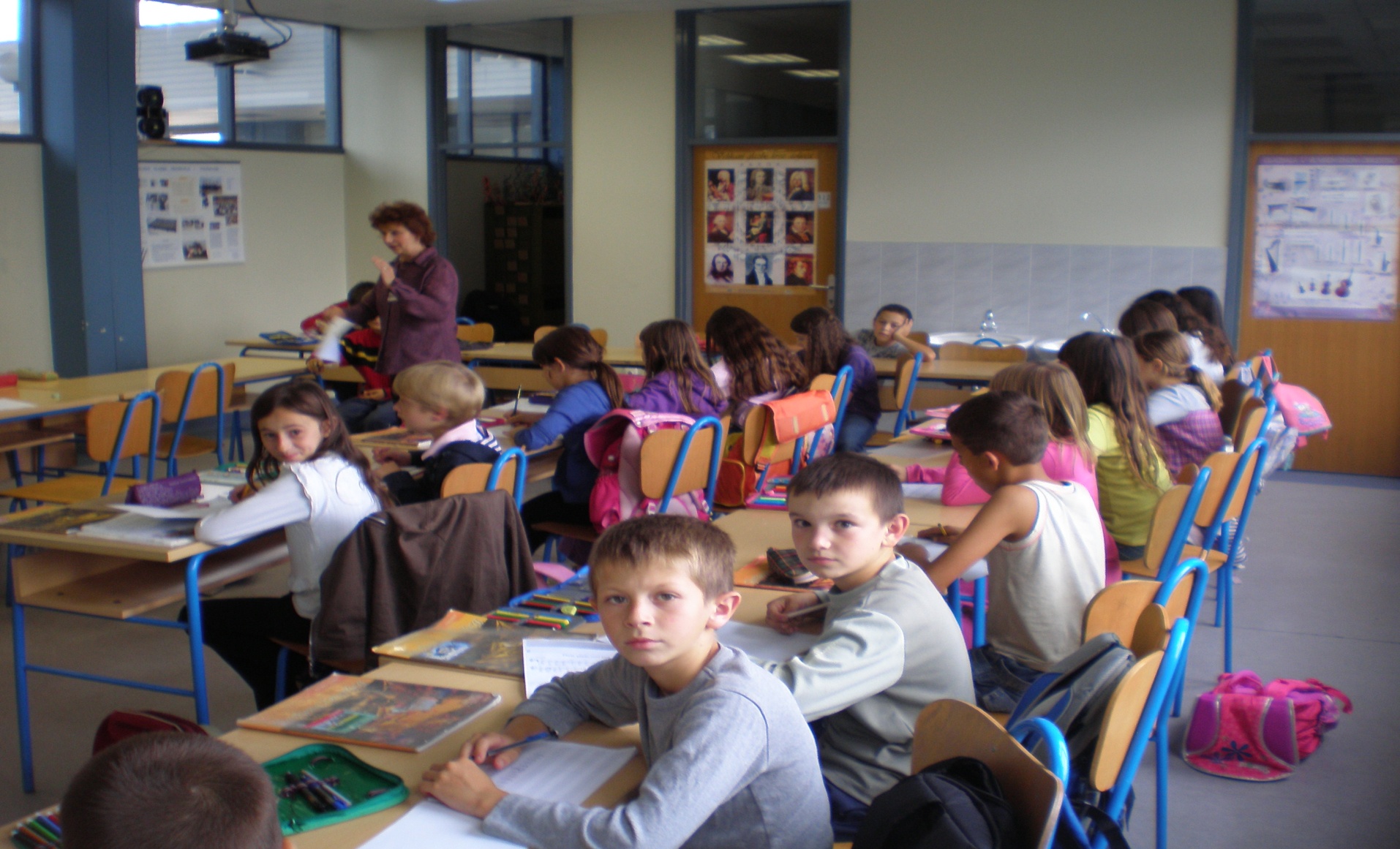 Tijekom školske godine sa učenicima, roditeljima i učiteljima planiraju se obraditi teme:1. različitosti i sličnosti  među ljudima, te utjecaj stereotipa i predrasuda na kognitivne proceseI stvaranje socijalnih interakcija;2. stvaranje pozitivne slike o sebi, te njene važnosti na samopouzdanje i samopoštovanje;3. osvještavanje važnosti prepoznavanja i isticanja vlastitih i tuđih pozitivnih osobina , za zdraviji razvoj osobe i stvaranja kvalitetnije i pozitivnije slike o sebi ;4. važnost suradnje, te posljedice nesuradnje po zajedničku aktivnost, odnos među ljudima i samog pojedinca; 5. važnost pravilnog prepoznavanja emocija, kako vlastitih tako i tuđih, te posljedice njihova nepravilnog prepoznavanja  i izražavanja , po pojedinca i zjednicu, kao i važnosti empatije za bolje usvajanje prosocijalnog ponašanja;6. nenasilnog rješavanja sukoba, tj. osvještavanje značenja pojma „sukob“, te kvalitetetne načine njegova rješavanja, te posljedice njegovog nasilnog rješavanja;7. osvještavanje važnosti korištenja pozitivnih pouka u svakodnevnoj komunikaciji po zdraviji razvoj osobe i stvaranje kvalitetnije i potzitivnije slike o sebi;8. psihosocijalnih i tjelesnih promjena u pubertetu.Tijekom aktivnosti koristit će se metode: - individualni i grupni rad, te rad u paru, „oluja ideja“, rotacija parova, gluma i igranje uloga.Često će se koristiti rasprave i pojedinačna i drukčija mišljenja, kako bi se učili toleranciji i uvažavanju različitih mišljenja. Projekti:           - „Moj izbor – zdrav izbor“ _ pevencija primarne ovisnosti i ovisnosti o drogama              - ima za cilj očuvanje, unapređenje, promicanje zdravlja i zdravog načina življenja.Provodi se kroz interaktivne radionice od 5.-8. razreda. Sadržaj i dinamika rada Tijekom rada, djecu informirati i educirati o zdravlju i zdravom načinu života.- upoznavanje učenika s psihosocijalnim promjenama u pubertetu i adolescenciji kroz prizmu  pozitivnih i negativnih navika kao načina formiranja ličnosti;- psihosocijalnih faktora koji djeluju na mladu osobu da usvaja negativne navike ( cigarete,alkohol,  droga,   mršavljenje i dijete, nasilje, prerano stupanje u spolne odnose i promiskuitet) kao i njihove  kratkoročne i dugoročne posljedice po osobu, obitelj te zajednicu;- osvještavanje pozitivnih navika te njihove kratkoročne i dugoročne posljedice i prednosti po osobu,  obitelj i zajednicu;Na temelju članka 28. Zakona o odgoju i obrazovanju u osnovnoj i srednjoj školi(NN 87/08) i članka 14. i 58. Statuta Osnovne škole Sunja po prijedlogu Učiteljskog vijeća Školski odbor  na sjednici održanoj dana 13.09.2014. donosi:ŠKOLSKI KURIKULUMOSNOVNE ŠKOLE SUNJAZA ŠKOLSKU GODINU 2014./2015.Klasa:003-06/10-01/08Urbroj:2176-22-01-10-01/01Sunja, 15.09.2014.Predsjednica Školskog odbora: 										Ravnatelj:Željka Šporčić   dipl.uč.	Stjepan KoškovićNOSITELJ AKTIVNOSTIBROJ UČENIKABROJ SATI TJEDNOCILJEVI AKTIVNOSTINAČINI REALIZACIJE AKTIVNOSTIVREMENSKI OKVIR AKTIVNOSTIOSNOVNE NAMJENE AKTIVNOSTITROŠKOVNIK AKTIVNOSTINAČIN VREDNOVANJA AKTIVNOSTIGordana Brlekovićučenici od 1. do 3. razreda2 sata tjedno-sustavno i skladno teološko-ekleziološko i antropološko-pedagoško povezivanje Božje objave i tradicije Crkve sa životnim iskustvom učenika, kako bi se ostvarilo sustavno i cjelovito ekumenski i dijaloški otvoreno upoznavanje katoličke vjere-način realizacije aktivnosti primjenjuju se različiti oblici rada (frontalni, individualni, grupni i rad u parovima) i različite nastavne metode usmeno i pismeno izlaganje, razgovor, rad na tekstu, usmeno, pismeno, likovno, glazbeno i molitveno izražavanje, meditiranje)tijekom školske 2014./2015.-kroz razne nastavne sadržaje djeci omogućiti dublji susret s glavnim istinama i činjenicama kršćanske vjere i njima razvijati spremnost djelovanja u skladu s vjerom-nema troškovaNačin vrednovanja propisalo je MZOŠ i kompomenete ocjenjivanja su: znanje, zalaganje, stvaralačko izražavanje i kultura međusobnog komuniciranjaNaziv aktivnosti:Dan planeta Zemlje-projektNositelj aktivnosti:Učiteljica Paulina Pokas Požgajec i učenici 7. i 8.r.Cilj aktivnosti:razvijanje ljubavi prema okolišu i prirodiočuvanje biljnog i životinjskog svijetečuvati prirodna bogatstva koja na s okružujurazvijati svijest o čistoći okoliša, razvrstavanju i reciklaži otpadaNamjena aktivnosti:Promicati svijest o potrebi očuvanja planeta Zemlje, razvijati stvaralaštvo i zajedništvo među učenicima.Način realizacije aktivnosti:Izrada plakata i prezentacija, radionice, uređenje prostora oko škole, razvrstavanje otpada, uređenje okoliša oko škole.Vremenik aktivnosti:Travanj 2015.g.Troškovnik aktivnosti:Sredstva škole.Vrednovanje aktivnosti:Utjecati na razvijanje pozitivnih  karakteristika kod učenika kroz zajedničku suradnju u aktivnostima.Način korištenja dobivenih rezultata vrednovanja:Razmjena iskustava učenika s drugima razrednim odjelima.Naziv aktivnosti:Ljekovite biljke u mojem zavičaju -projektNositelj aktivnosti:Učiteljica Paulina Pokas Požgajec i učenici 5.r.,6.r.Cilj aktivnosti:upoznati učenike s važnim biljnim vrstama u prirodi ukazati na važnost ljekovitog bilja koje na okružujerazvijanje interesa za otkrivanjemrazvijanje vizualne percepcije i opažanja prirodnih procesa         Namjena aktivnosti:Razvijati ljubav prema prirodiNačin realizacije aktivnosti:Grupni rad učenika tijekom nastavne godineVremenik aktivnosti:Tijekom nastavne godineTroškovnik aktivnosti:Sredstva školeVrednovanje aktivnosti:Vrednovanje grupnog rada putem instrumenata praćenja.OpisSredstva osiguravaUdžbenici o prometnoj kulturiŠkolaProvođenje akcije „Prometna preventiva“AK Sisak, ZTK Sisak, škola, MUP, UTPK Sisak NapomenaRoditelji ne snose nikakve troškove